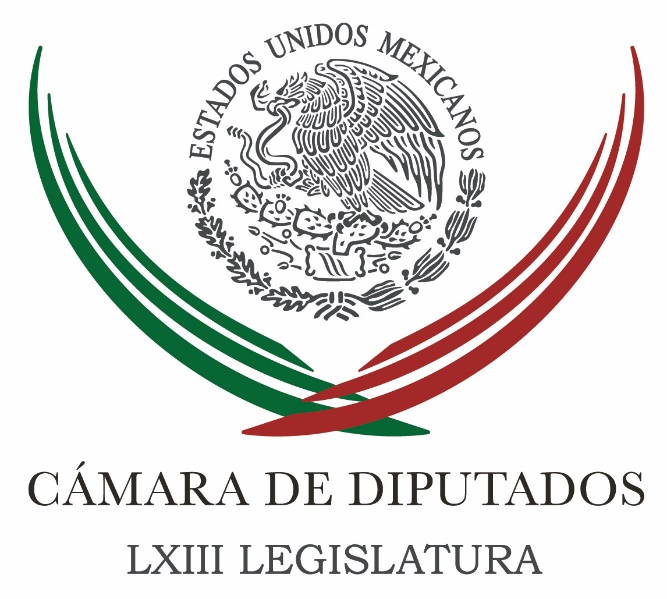 Carpeta InformativaPrimer CorteResumen: Diputados aprueban Ley Federal de Derechos, parte del Paquete Económico 2017Frente por la Familia entregó firmas contra el matrimonio entre personas del mismo sexo  PRD y MC cierran filas rumbo a 2018; van por 'agenda mínima' legislativaAlcaldes del PRD arman protesta en San Lázaro; piden más recursos en 2017Beatriz Pagés. Proyecto de Constitución para la Ciudad de México19 de octubre  2016CÁMARA DE DIPUTADOS TEMA(S): Trabajo Legislativo FECHA: 19/10/16HORA: 06:13NOTICIERO: Formato 21EMISIÓN: Primer CorteESTACIÓN: 790 AMGRUPO: Radio Centro0Diputados aprueban Ley Federal de Derechos, parte del Paquete Económico 2017Yadira Rodríguez (YR), reportera: Sin mayores cambios el pleno de la Cámara de Diputados aprobó la Ley Federal de Derechos que forma parte del Paquete de Ingresos 2017. El dictamen aprobado contempla sólo tres cambios respecto a la propuesta que envió el Ejecutivo, uno de ellos aumenta de 415 a 500 el cobro a turistas ingresen al país, el otro clarifica el destino del Fondo de Desarrollo Minero y el último contrario lo que proponía al gobierno, mantiene el cobro por el uso de la infraestructura de la Federación. Al fundamentar el dictamen, Gina Cruz, presidenta de la Comisión de Hacienda, precisó que se exenta del pago por servicios migratorios a quienes ingresen al país con fines humanitarios o perciban menos de un salario mínimo; se elimina el cobro por la compulsa de datos para tramitar la credencial de elector en el extranjero, se hará un 50 por ciento de descuento a los mexicanos que tramiten su testamento público en oficinas consulares, habló de minería. Insert de Gina Cruz, presidenta de la Comisión de Hacienda: “En lo que se refiere al fondo para el desarrollo regional sustentable de estados y municipios mineros, se propone ampliar los conceptos de ampliación de recursos del fondo y de los proyectos de inversión física a realizar, con la finalidad de fortalecer los alcances y capacidades de dicho fondo. Por el mismo tema se consideró asignar un 2.5 por ciento de la recaudación total que se obtenga de los derechos especial, adicional y extraordinario sobre minería a la Secretaría de Desarrollo Agrario Territorial y Urbano para que dicha dependencia cuente con los recursos económicos necesarios para llevar a cabo la operación de administración del fondo”. YR: Ariadna Montiel, de Morena, dijo que lo aprobado representado un nuevo golpe al bolsillo de la economía familiar. Se presentaron reservas a 19 artículos, ninguna prosperó, el dictamen se remitió al Senado de la República. Duración 2´13´´, ys/m.TEMA(S): Trabajo LegislativoFECHA: 19/10/2016HORA: 06:40NOTICIERO: EnfoqueEMISIÓN: Primer CorteESTACION: 100.1 FMGRUPO: NRM Comunicaciones0Frente por la Familia entregó firmas contra el matrimonio entre personas del mismo sexo  Leonardo Curzio, conductor: El Frente por la Familia entregó cerca de 600 mil firmas contra el matrimonio entre personas de un mismo sexo a diputados del PAN. Los voceros del frente dicen que tienen como objetivo respaldar la iniciativa ciudadana que pretende, efectivamente, modificar el Artículo 4° de la Constitución para proteger, ellos dicen, las instituciones del matrimonio y la familia. Cerca de 600 mil firmas entregaron, 596 mil 453 firmas para ser más preciso, entregaron a los diputados del PAN. Duración 0’00’’, nbsg/m. TEMA(S): Trabajo Legislativo FECHA: 19/10/16HORA: 00:00NOTICIERO: MVS NoticiasEMISIÓN: Primer CorteESTACIÓN: OnlineGRUPO: MVS0PRD y MC cierran filas rumbo a 2018; van por 'agenda mínima' legislativaEn la Cámara de Diputados, las bancadas del PRD y Movimiento Ciudadano (MC) anunciaron el cierre de filas para conformar una “agenda mínima” en materia legislativa, a través de la que impulsarán temas como la defensa del presupuesto a la educación, cultura, salud y programa sociales.Los coordinadores Francisco Martínez, del PRD  y Clemente Castañeda, del MC, indicaron que también promoverán en conjunto el combate a la corrupción.“Hemos decidido empezar a construir esta agenda mínima sobre algunos temas relacionados con la defensa del presupuesto en educación, cultura, salud y programas sociales, versará también sobre el combate a la corrupción, en donde ambos institutos políticos se ha comprometido”, apuntó Castañeda Hoeflich.El legislador aseguró que ambos pondrán por delante de sus respectivos intereses políticos, el interés público; promoverán el fin de los privilegios de la clase política y para ello, establecerán una mesa de trabajo permanente en la que participarán las coordinaciones parlamentarias y las dirigencias nacionales.De igual modo, indicó, invitarán a organizaciones sociales, intelectuales, académicos y demás personajes de la vida pública, a fin de enriquecer la agenda en cuestión. Todo lo anterior, con pleno respeto a la independencia y principios de cada partido, remarcó.En particular, el coordinador Martínez Neri subrayó que la alianza legislativa entre su partido y el MC, busca fortalecer a la izquierda.“Esto le dará fortaleza a la izquierda, esto nos dará la fortaleza de obtener triunfos importantes y desde luego tener la presencia ante la sociedad, que reclama una izquierda unida. Eso lo vamos a hacer por el bien de México, por el bien de la izquierda y desde luego por el futuro que se avecina y que creo, creo firmemente que, ante los fracasos de la política actual, del actual presidente y del partido en el poder, nos queda un promisorio, o tenemos adelante un promisorio futuro”, expuso Martínez Neri.Al respecto, la  dirigente nacional del PRD, Alejandra Barrales, señaló que al reconstruir la relación entre las fuerzas políticas de izquierda, también se fortalece ese bloque político con miras a la elección presidencial del 2018.“Estamos dando el primer paso de un ejercicio de reconstrucción de una relación que ha sido muy importante, que ha traído beneficios importantes para nuestro país y que es esta relación entre Movimiento Ciudadano y el Partido de la Revolución Democrática. Estamos muy animados, por que coincidimos en que es importante que no tengamos que esperar hasta procesos electorales, no tengamos que esperar hasta el 2018 para buscar nuestras coincidencias, para sumar esfuerzos y para poder buscar el beneficio de nuestro país”, agregó Barrales Magdaleno.A su vez, el dirigente nacional del MC, Dante Delgado, celebró que la relación entre los dos partidos pueda reactivarse después de que haber quedado en suspenso desde el 2013 e insistió en que el principal objetivo es “servir a los ciudadanos”. ys/m.TEMA(S): Trabajo Legislativo FECHA: 19/10/16HORA: 00:00NOTICIERO: MVS NoticiasEMISIÓN: Primer CorteESTACIÓN: OnlineGRUPO: MVS0Alcaldes del PRD arman protesta en San Lázaro; piden más recursos en 2017En la Cámara de Diputados, un grupo de alcaldes del PRD encabezaron una protesta pacífica dentro del recinto parlamentario.Lo anterior, a fin de exigir que en el Paquete Económico 2017, no se recorten los recursos federales destinados a los municipios y reclamar que cada año las alcaldías reciban “una miseria de presupuesto”.Luego de dar algunas vueltas por el patio de San Lázaro, exhibiendo una manta en colores rojo y blanco con la leyenda “Presupuesto  2017 justo para los municipios de México”, la secretaria general del PRD, Beatriz Mojica señaló que es lamentable y una “tragedia” que a los municipios solo lleguen seis centavos de cada peso que la federación recauda, cuando deberían recibir al menos el 25 por ciento de los recursos recaudados.“Ahí, la gente pide que haya agua, que haya drenaje, que haya vivienda, todo lo que exista en los programas y esto desde la federación no se puede atender. No solo es injusto, sino es una tragedia que al municipio lleguen solo seis centavos de cada peso que se recauda. Tiene que ser cambiada la fórmula para que al menos 20 por ciento, 25 por ciento de los recursos tienen que llegar a los municipios”, abundó Mojica Morga.Integrantes de la dirigencia perredista y miembros de la Coordinadora Nacional de Autoridades Locales, incluyendo al alcalde de Pátzcuaro, en Michoacán, Víctor Báez; y de Nezahualcóyotl, en el Estado de México, Juan Hugo de la Rosa, también demandaron que la Secretaría de Hacienda libere los recursos correspondientes al 2016, que aún no ha entregado a los munícipes.Lamentaron que en el reparto del erario se mantenga el centralismo, en tanto que el gasto federalizado ni siquiera llega al 34 por ciento del total; aunado a que los municipios solo reciben el nueve por ciento de las participaciones federales entregadas a los estados. ys/m.INFORMACIÓN GENERALTEMA(S): Información general FECHA: 19/10/2016HORA: 06:51 AMNOTICIERO: En los Tiempos de la Radio  EMISIÓN: Primer  Corte ESTACIÓN: 103.3 FM  GRUPO: Fórmula 0 Beatriz Pagés: Proyecto de Constitución para la Ciudad de MéxicoOscar Mario Beteta, conductor: Vamos a escuchar el comentario y análisis que hace en este espacio semana con semana la licenciada Beatriz Pagés. Te saludo con gusto, Beatriz. Beatriz Pagés, colaboradora: Buen día, Oscar Mario. Esta semana quedarán instaladas las ocho comisiones para discutir y analizar el proyecto de Constitución de la Ciudad de México. Sobre este documento hay que hacer algunas observaciones. Más que inconstitucional, el proyecto de Constitución de la Ciudad de México representa tal y como está una amenaza al orden jurídico institucional del país y lo es no sólo porque existan en su lenguaje y trasfondo político reductos de una ideología comunista retrógrada, que ignora la existencia de la propiedad privada, sino porque busca poner las bases no de la autonomía, sino de la independencia de la capital del país, que es a su vez asiento de los Poderes federales. Es un documento con tufo secesionista, que de ser aprobado provocaría, por su efecto multiplicador, la balcanización de la República Mexicana. Sin poner duda sobre la buena fe y el idealismo humanista de quienes la propusieron y redactaron, se advierte que el intento vanguardista termina siendo una apuesta a la pauperización de la Ciudad de México. En lugar de promover un modelo de metrópolis generadora de empleo y riqueza, de comercio legal con claras obligaciones fiscales, incentiva el ambulantaje y la formación de organizaciones corruptas, que sólo han enriquecido a líderes y beneficiado a partidos políticos. En la carta de derecho se habla de una ciudad refugio, que estará obligada a proteger migrantes y exiliados, independientemente de su situación migratoria; se advierte incluso que no deben ser criminalizados. Es verdad que el migrante y el perseguido político merecen recibir toda la atención humanitaria que se requiera, pero tal y como está redactado el texto se abre la puerta a convertir la capital en un escenario parecido a "Cuando el destino nos alcance", en un campamento lo mismo de terroristas, agitadores y activistas internacionales, como los que vinieron a dormir en el tristemente célebre plantón de avenida Reforma, que organizó López Obrador en 2006. A fuerza de querer elaborar un documento vanguardista y progresista, liberal y democrático, para ceñirnos al vocabulario ahí empleado, se termina dando seguridad no al ejercicio de los derechos humanos, sino al caos y a la arbitrariedad. rrg/mTEMA(S): Información general FECHA: 19/10/2016HORA: 06:31 AMNOTICIERO: En los Tiempos de la Radio  EMISIÓN: Primer  Corte ESTACIÓN: 103.3 FM  GRUPO: Fórmula 0 Ricardo Monreal: Proyecto de Constitución para la CDMXRicardo Monreal, colaborador: Ahora hablaremos de la Constitución Política de la Ciudad de México que está siento sometida -en estos días- a una revisión crítica por parte de diversos grupos y sectores de opinión pública. Qué bueno que así suceda, porque el debate y la confrontación de ideas es la esencia de todo proyecto constitucional. Sin embargo, en esta ocasión, se han escuchado con mayor fuerza las voces y opiniones en contra que las favorables a esta iniciativa. Nos preguntamos, ¿es tan desdeñable el proyecto de Constitución como para rechazarlo integralmente? El documento -conocido hasta ahora- tiene un espíritu y una orientación garantista, que debería preservarse. La crítica también es válida, de que son más los derechos que tutela que las obligaciones que establece a sus habitantes. Es válido desde el punto de vista positivo, sin embargo, desde la perspectiva del constitucionalismo contemporáneo debe entenderse como una carta de obligaciones a los futuros gobiernos de la Ciudad de México. Otra crítica relevante es la que se hace desde el ángulo economicista, son tantos los derechos que establece la Constitución que al darles cabal cumplimiento llevaría a la capital de la República a la quiebra financiera. Sin embargo, hay un déficit en tres aspectos que son federalistas: no se otorga libertad ni soberanía plena como un estado capital federal a la Ciudad de México. Tampoco se otorga a las alcaldías una autonomía real y por si no fuera suficiente, se crea una supraautoridad denominada "Consejo de Desarrollo Metropolitano", que tomará decisiones por encima del Gobierno de la Ciudad de México. Tenemos mucho que discutir, estos son los inicios. Soy Ricardo Monreal, mi cuenta en Twitter es @RicardoMonrealA; buenos días. Duración 2’ 20” rrg/m TEMA(S): Información General FECHA: 19/10/2016HORA: 05: 46 AMNOTICIERO: En los Tiempos de la RadioEMISIÓN: Primer CorteESTACION: 103.3 FMGRUPO: FormulaLaura Ballesteros. El crecimiento de las ciudadesOscar Mario Beteta, conductor: Laura Ballesteros comenta en este espacio. Laura Ballesteros, colaboradora: Qué tal, Oscar Mario, muy buenos días; Te saludo desde Quito, Ecuador; estamos trabajando en la Tercera Cumbre de ONU alta, es la tercera vez que se realiza, como lo dice su nombre, cada 20 años, la Organización de las Naciones Unidas hace esta cumbre para las ciudades entre todos los países miembros de la ONU, participan, y en este caso específico, para hablar sobre las ciudades; su crecimiento y la gran oportunidad que tenemos para poder dar prosperidad; desarrollo económico; mejor transporte y movilidad, mejor desarrollo urbano a todos los habitantes de la ciudad. Fíjate que importante es hablar justamente de este crecimiento de las ciudades, desde la primera vez que se hizo la Cumbre hace ya casi 60 años, la población que vive en estas ciudades ha crecido en un casi 50 por ciento, las ciudades a pesar de que ocupan solamente el 20 por ciento de la superficie de nuestro planeta, concentran prácticamente el 60 por ciento de la producción del Producto Interno Bruto, esto sin duda hace que volteemos a ver a ellas como el gran elemento detonador de prosperidad y de crecimiento; y de justamente aquí se encuentra el jefe de gobierno Miguel Ángel Mancera, presentando los avances de la ciudad y sobre todo poniendo sobre la mesa la necesidad de contar con presupuesto, con financiamiento para poder llevar a cabo el crecimiento de la ciudad y por su puesto de las ciudades mexicanas. Hay un compromiso grande de parte de la ONU para poder abonar este financiamiento, hay que decirlo también con mucha claridad, se requiere del compromiso de los gobiernos nacionales, en este caso específico del Gobierno Federal para darle presupuesto a nuestras ciudades y que de esta manera podamos atender toda la actividad que tenemos. En el caso específico de la Ciudad de México son 23 millones de viajes metropolitanos los que tenemos todos los días cuando únicamente nuestra población es de nueve millones de personas y ahí es donde se requiere un esfuerzo entre las entidades que conforman la Metrópoli y sin duda del Gobierno Federal. La inversión en el metro es fundamental, se requiere presupuesto para llevar a las ciudades al siguiente nivel y sobre todo en esta planeación que se está haciendo con la ONU en estos días, del 17 al 20, pueda verse reflejado con acciones. Hasta aquí mi comentario, Oscar Mario; soy Laura Ballesteros, sigamos esta conversación en las redes sociales en @lballesterosm. Duración: 02’ 40” bmj/mTEMA(S): Información GeneralFECHA: 19/10/2016HORA: 07:29NOTICIERO: FórmulaEMISIÓN: Primer CorteESTACION: OnlineGRUPO: Fórmula0México celebra este día combate frontal contra la discriminaciónEste miércoles 19 de octubre se conmemora el Día Nacional contra la Discriminación, pues en esa fecha Miguel Hidalgo, uno de los iniciadores del movimiento de Independencia de México, abolió la esclavitud en 1810."La vocación de libertad e igualdad en nuestro país tiene esa raíz; sin embargo, la responsabilidad de lograr una sociedad que garantice la igualdad de derechos para todas las personas nos compete a todas y todos", enfatizó el Consejo Nacional para Prevenir la Discriminación (Conapred).En ese marco, el organismo invitó a servidores públicos a participar, mediante fotos en redes sociales, en la conmemoración del Día Nacional contra esa práctica.Pidió que al mediodía de este miércoles, salgan de su centro de trabajo, tomen fotografías de la fachada principal y las compartan en sus redes sociales con el hashtag #PréndeteVsLaDiscriminación.Las imágenes serán contabilizadas en un mapa del territorio nacional que se iluminará "gracias a las acciones sumadas para hacer de la no discriminación una realidad en nuestro país", destacó.El Conapred pidió asimismo a los servidores públicos que informen a su personal de la conmemoración referida, así como elaborar un cartel o carteles por áreas de trabajo sobre las acciones que promueven, respetan, garantizan y/o protegen la igualdad y la no discriminación en su institución.La idea es tomarse fotos afuera del centro laboral con frases que promuevan el trato igualitario en el centro de trabajo, así como el respeto a las personas sin importar su edad, creencias religiosas o culturas, así como el lenguaje incluyente y la facilidad de acceso a las personas con alguna discapacidad. Duración 0’00’’, nbsg/m. TEMA(S): Información General FECHA: 19/10/2016HORA: 05: 49 AMNOTICIERO: En los Tiempos de la Radio EMISIÓN: Primer CorteESTACION: 103.3 FMGRUPO: FormulaLeopoldo Mendívil. El gobierno de Claudia PavlovichOscar Mario Beteta, conductor: Vamos con don Polo Mendívil, a quien saludo con gusto. Mi querido Polo, adelante. Leopoldo Mendívil, colaborador: Oscar, amigos de la República y más allá, muy buen día. Miren ustedes, ignoro yo si pueda alguien ayudarnos a los ciudadanos comunes a conocer cuáles son las diferencias de los pantalones que usan los gobernadores del país en relación con los de la gobernadora de Sonora, la licenciada Claudia Pavlovich. Nos interesa saber si son las telas, las hechuras, los modelos o los cinturones, esto último debe ser por tratarse de la prenda que sujeta a los pantalones y a la cintura. El primer detalle que los ciudadanos queremos tener claro es el cumplimiento de las promesas de campaña para hacer realidad, ya en el ejercicio de tan trascendental función, y voy al grano respecto del todavía corto tiempo que la gobernadora Pavlovich lleva en el cargo y los resultados logrados. Dos son los principales: ofreció como primero lograr en su primer año de ejercicio una básica recuperación integral del estado luego del desastre urdido y cometido en su contra por su antecesor, Guillermo Padrés. En una importante medida, la gobernadora Pavlovich satisfizo la exigencia popular sobre la recuperación económica, que fue posible por haber contado con la participación del Gobierno Federal, según ella misma lo expresó. Segundo, ofreció también someter a la determinación de la ley la conducta y los resultados que el gobernador Padrés incumplió y cambió por una serie importante de realizaciones en beneficios de sí mismo, de sus familiares, colaboradores y camarilla empresarial cómplice en el balance de gestión. La gobernadora sonorense demostró que sus pantalones sí sirven para gobernar, a diferencia de los que usan sus colegas varones de casi toditita la historia nacional, que, aunque sea la nueva oficial, consigna cuántas de esas prendas han caído al suelo, dejando a sus usuarios como aquel reyecillo del famoso cuento. Mañana tendremos que continuar con ese asunto. Oscar, amigos, que tengan muy buen día. Duración: 02’ 32” bmj/mTEMA(S): Información GeneralFECHA: 19/10/2016HORA: 07:22NOTICIERO: FórmulaEMISIÓN: Primer CorteESTACION: OnlineGRUPO: Fórmula0Javier Duarte estaría en CanadáVecinos del gobernador con licencia de Veracruz, Javier Duarte de Ochoa, revelaron que desde el jueves pasado, no lo han visto y mucho menos han percibido movimiento en su casa ubicada en el Club de Golf de Xalapa.Por tanto, se especula que podría estar en Puebla; en Ciudad Juárez, Chihuahua; o en el Desierto de los Leones de la Ciudad de México. Asimismo, se dice que tomó un vuelo a Yucatán y de ahí se habría ido a Montreal, Canadá, sin pasar por los Estados Unidos, ya que al parecer no cuenta con visa. Cabe señalar que México no tiene un tratado de extradición con Canadá. Con información de Alejandro Aguirre, corresponsal. Duración 0’00’’, nbsg/m. Carpeta InformativaSegundo CorteResumen: PAN exige a PGR ofrecer recompensas por Eugenio Hernández, Duarte y YarringtonPiden priorizar alimentación, seguridad y educación en presupuestoPosponen otra vez junta anticorrupciónTabaquismo, factor de riesgo para desarrollar cáncer de mama: legisladoresGuadalupe Acosta Naranjo. Encuentros para discutir retos 2018Jorge Carlos Ramírez Marín. Exigimos se investigue también a Miguel Ángel YunesPRI supervisa acciones para reducir accidentes por camiones doble remolquePeña Nieto resalta en Twitter importancia de prevenir el cáncer de mamaDuarte no será expulsado del partido: PRICongresista brasileño que orquestó destitución de Rousseff es arrestado por corrupción19 de Octubre 2016TEMA(S): Trabajo Legislativo FECHA: 19/10/2016HORA: 11:30 AMNOTICIERO: El Universal  EMISIÓN: Segundo  Corte ESTACIÓN: OnlineGRUPO: El Universal PAN exige a PGR ofrecer recompensas por Eugenio Hernández, Duarte y YarringtonEl Grupo Parlamentario del PAN en la Cámara de Diputados exigió a la Procuraduría General de la República (PGR), que en uso de sus atribuciones, ofrezca recompensa para la localización de los ex gobernadores de Veracruz, Javier Duarte; así como Tomás Yarrington y Eugenio Hernández de Tamaulipas. En un comunicado, el vocero del PAN en San Lázaro, Jorge López Martín aseguró que ante la falta de localización y el incumplimiento de las órdenes de aprehensión giradas en contra de los ex gobernadores es necesaria su localización y que enfrenten a la justicia mexicana por actos de corrupción y otros delitos. De conformidad con los artículos 21 y 102 de la Constitución Política de los Estados Unidos Mexicanos, así como su propia Ley Orgánica, la Procuraduría General de la República cuenta con las atribuciones legales para ofrecer una recompensa económica a quien proporcione información veraz y certera sobre el paradero de delincuentes buscados por las autoridades. Por lo anterior, el también vicecoordinador panista, refirió: "la representación social de todos los mexicanos no puede esconder la cabeza, el Ministerio Público federal está más que obligado a utilizar toda la fuerza que le otorga la ley para dar con el paradero de políticos surgidos de las filas priistas y los presenten para que respondan por los múltiples cargos de corrupción y mal uso del dinero público”, dijo.“La población del país quiere que quienes pactaron con los narcotraficantes y quien robó los impuestos de los ciudadanos estén tras las rejas", subrayóLópez Martín demandó que en la autoridad no puede permitir que por omisión en la aplicación de la ley, sigan libres quienes han hecho tanto daño a sus estados, por lo que solicitó a la PGR que pronto rinda a la brevedad una explicación sobre el paradero de los mencionados ex mandatarios. rrg/m TEMA(S): Trabajo Legislativo FECHA: 19/10/16HORA: 12:02NOTICIERO: Notimex EMISIÓN: Segundo Corte  ESTACION: Online GRUPO: Notimex Piden priorizar alimentación, seguridad y educación en presupuestoEl presidente de la Comisión de Agricultura y Sistemas de Riego de la Cámara de Diputados, Germán Escobar Manjarrez, señaló que en la aprobación del presupuesto se debe priorizar la alimentación, la seguridad y la educación.Por ello destacó la necesidad de mantener todos los programas que funcionan como Procafé y el de Incentivos para Productores de Maíz y Frijol (Pimaf) que apoyan al sector primario y de manera directa al productor, y ahorrar en los que pudieran quedar pendientes para otro ejercicio.Entrevistado al término de la reunión de la junta directiva de la Comisión de Agricultura, el legislador priista dijo que buscarán recursos por 84 mil millones de pesos ante el ajuste presupuestal para el próximo año.Señaló que se debe proteger la agricultura por contrato, comercial, que produce más de 120 millones de toneladas, así como el programa de concurrencias con estados, que se presentó en ceros. Esos programas, precisó, son fundamentales para el desarrollo del campo.Tras mencionar que se ha registrado un aumento en el precio del petróleo y el dólar se ha estabilizado, lo cual “dará más ingresos”, Escobar Manjarrez externó su confianza en que se logre un incremento importante para todas esas áreas productivas del medio rural.También adelantó que se llevará a cabo una reunión con representantes del Servicio de Información Agroalimentaria y Pesquera (SIAP), para conocer sus avances y fundamentar el crecimiento de más de cuatro por ciento del sector.El diputado federal mencionó que la preocupación y ocupación del gobierno debe ser producir los alimentos necesarios para alcanzar la soberanía en esa materia./gh/mTEMA(S): Trabajo Legislativo FECHA: 19/10/16HORA: 12:32NOTICIERO: Reforma EMISIÓN: Segundo Corte  ESTACION: onlineGRUPO: C.I.C.S.A.Posponen otra vez junta anticorrupciónUna vez más, por falta de quórum, se canceló la reunión de la Junta Directiva de la Comisión de Transparencia y Anticorrupción de la Cámara de Diputados.A la reunión, donde se iban a tratar a asuntos relacionados con el Sistema Nacional Anticorrupción, sólo asistieron cuatro de los nueve diputados integrantes de la junta directiva.Acudieron, aunque con retraso, el presidente de la comisión, Rogerio Castro, de Morena; los secretarios Aurora Cavazos y Daniel Gaeta, del PRI; y Candelaria Ochoa, de Movimiento Ciudadano.Los que no llegaron fueron la priista Mitzi Barrientos; los panistas Lorena del Carmen Alfaro y Guadalupe Cecilia Romero; la diputada del Partido Verde, Daniela de los Santos Torres, y el perredista Omar Ortega.Rogerio Castro, presidente de la Comisión, acusó que existe un interés de que no haya discusión en Comisión para que pasen directamente al Pleno temas como el Sistema Nacional Anticorrupción."El Sistema tiene un secretario técnico con un sueldo de subsecretario de casi 200 mil pesos mensuales; eso, excesivo para un secretario técnico; aquí, un secretario técnico de una comisión de la Cámara está entre 30 y 35 mil pesos; estamos hablando de un sueldo cinco veces”."Les preocupa que la opinión pública sepa, por ejemplo, esto del presupuesto. El presupuesto del Comité de Participación Ciudadana viene muy elevado. Los costos que va a tener es un reparto excesivo de plazas y de sueldos, es un nuevo aparato burocrático, entonces eso es lo que no quieren escuchar, ellos ya tienen su estrategia y están queriendo hacer vacío para que no se discuta", insistió.Antes que se diera por cancelada la reunión, la diputada Candelaria Ochoa también expresó su inconformidad por el salario que se contempla para el titular del Sistema Nacional Anticorrupción.Esta es la tercera ocasión, desde el 7 de septiembre, que la Junta Directiva de la Comisión de Transparencia y Anticorrupción no reúne quórum.Ayer, el priista Pedro Luis Noble, integrante de la Comisión, se quejó de que las convocatorias se hacían a las prisas."Simplemente, quienes tenemos una función legislativa, quienes tenemos compromisos con otras comisiones, en análisis de presupuesto, nos parece una falta de respeto de la Presidencia de la Comisión de Transparencia", dijo, aunque Rogerio Castro lo negó este día."Nosotros convocamos con tiempo, incluso se les habla a los diputados para confirmar su asistencia, pero no responden", acusó Castro.El diputado de Morena incluso dijo que van a tener que informar a los coordinadores parlamentarios sobre la "irresponsabilidad" de los diputados. /gh/mTEMA(S): Trabajo LegislativoFECHA: 19/10/2016HORA: 10: 57 AMNOTICIERO: Formula OnlineEMISIÓN: Segundo CorteESTACION: OnlineGRUPO: FormulaTabaquismo, factor de riesgo para desarrollar cáncer de mama: legisladoresSegún datos de la Organización Mundial de la Salud (OMS) se estima que en el mundo cada año se detectan 1.38 millones de casos nuevos y 458 mil muertes por cáncer de mama y según datos de la Secretaría de Salud, en México cada año se detectan aproximadamente 23 mil nuevos casos de esta enfermedad y se reportan 6 mil muertes por el mismo padecimiento.En el marco de la conmemoración del Día Mundial contra el Cáncer de Mama, la diputada del PRD Maricela Contreras Julián, manifestó su preocupación por la relación que tiene el tabaquismo en el desarrollo de esta neoplasia.Precisó que "existen diversos estudios que evidencian los riesgos asociados al consumo de tabaco con el desarrollo de este tipo de cáncer en las mujeres, especialmente en las que comenzaron a fumar antes de tener su primer hijo y nos alertan sobre el aumento del riesgo de muerte por esta causa, que se eleva hasta 30 por ciento".La diputada integrante del Frente de Legisladores por un México Libre de Humo de Tabaco urgió al Congreso de la Unión para que de una vez por todas prohíba fumar en espacios cerrados y se legisle para eliminar la publicidad en las cajetillas de cigarros, pues representarían medidas efectivas para la reducción del cáncer de mama, una de las principales causas de muerte de las mujeres en el mundo.Por su parte el diputado Javier Pinto Torres de Nueva Alianza dijo que a pesar de que hay campañas permanentes para prevenir la enfermedad, el 19 de octubre se trata de hacer conciencia de la importancia de las acciones que se emprenden para prevenir esta enfermedad. "A nosotros como legisladores nos corresponde impulsar políticas que beneficien la salud de las mujeres de nuestro país y por esta razón hoy estamos empujando una actualización al IEPS a tabaco que ayudaría a disminuir los daños por el cáncer de mama reduciendo el consumo de tabaco y generando más recursos para tratamiento y prevención".Por su parte, el legislador Germán Ralis de Movimiento Ciudadano habló de la necesidad de combatir el tabaquismo, como uno de los factores de riesgo del cáncer de mama "Los ambientes libres de humo de tabaco y la actualización de impuestos al tabaco, son un mecanismo que contribuye a reducir el cáncer en México, entre ellos el cáncer de mama".En este sentido, nuestras acciones como legisladores en contra del tabaco ayudan a reducir las muertes provocadas por esta enfermedad. Es importante que pasemos del discurso a los hechos y que seamos congruentes: si queremos mejores condiciones de salud para las mujeres tenemos que proponer e impulsar las medidas necesarias, se informó en un comunicado.Al respecto el doctor Juan Zinser, Presidente del Consejo Mexicano contra el tabaquismo declaró que el cáncer de ama es uno de los más frecuentes, en varios países del mundo es el segundo más frecuente y en mortalidad está en quinto lugar."La causa más importante de este padecimiento es el estímulo hormonal, sin embargo, durante mucho tiempo no se consideró que el tabaquismo también juega un papel importante en el desarrollo de esta enfermedad. Recientemente se ha visto que el tabaquismo es un factor de riesgo para el desarrollo del cáncer de mama”.Juan Núñez, Coordinador de la Alianza Nacional para el Control del Tabaco (Aliento) sostuvo que la conmemoración del Día Mundial de la Lucha contra el Cáncer de Mama "nos brinda otra oportunidad para llamar la atención de nuestros legisladores a fin de que apoyen con mayores recursos, la prevención, la detección precoz y el diagnóstico oportuno que permita a nuestras mujeres alcanzar mayores tasas de supervivencia ante ese mal, pero ¿De dónde van a salir esos recursos si vivimos tiempos de contracción económica y reducción presupuestal?"Una posibilidad cierta puede ser la actualización del impuesto específico al tabaco, que ha ido perdiendo valor desde que se estableció en 2010, señaló Núñez."Se calcula que al actualizarse a la inflación ese impuesto aportaría al año unos 3 mil millones de pesos más por concepto de recaudación fiscal, con lo cual la Hacienda Pública dispondría de mayores recursos algunos de los cuales pueden acotar los daños del cáncer de mama; al mismo tiempo, el incremento en impuestos y precios de los productos de tabaco, inhibirá el consumo, sobre todo en mujeres jóvenes y hasta en niñas", consideró. bmj/mTEMA(S): Trabajo LegislativoFECHA: 19/10/2016HORA: 07: 49 AMNOTICIERO: Noticias MVSEMISIÓN: Primer CorteESTACION: 102.5 FMGRUPO: MVS ComunicacionesGuadalupe Acosta Naranjo. Encuentros para discutir retos 2018Luis Cárdenas, conductor: Saludo con muchísimo gusto a Guadalupe Acosta Naranjo Galileo, Guadalupe Acosta Naranjo que estará reuniendo a Roberto Gil Zuarth, a el expresidente de en aquel entonces IFE, José Woldenberg, y a Mario Fabio Beltrones. La unión de estos tres personajes en un foro en donde se va a hablar de la coalición, de los gobiernos de coalición, de partidos unificados, etc., acuerdos para el poder, pues ha llamado mucho la atención. Guadalupe Acosta Naranjo, buenos días, cómo estás. Guadalupe Acosta Naranjo, vicecoordinador del PRD en la Cámara de Diputados: Buenos días, Luis, mucho gusto saludarte a ti y a tu público. LC: ¿Ya todo listo para el foro? GAN: Sí, nosotros peleando encuentros toda la semana. Las inauguró hace ya dos meses Javier Corral, el gobernador electo, y hemos estado reuniéndonos todos los días. Ha pasado por ahí Denise Dresser, Clouthier, Jorge Castañeda, en fin, una gran cantidad de personajes y ahora este miércoles nos toca analizar gobiernos de coalición. Y en gobierno de coalición hemos invitado y nos han aceptado participar a tres personajes de la vida política nacional, entre ellos Roberto Gil, por el PAN, expresidente del Senado, José Woldenberg, una personalidad de la academia, y Manlio Fabio Beltrones. Y, sí, efectivamente ha despertado muchas expectativas este encuentro. Va a ser a las 17:00 horas, 17:30 pues estamos puntuales en un hotel de Reforma y pues esperamos que el encuentro se vea muy bien, vamos a transmitirla por redes sociales. Y vamos a grabar para un programa de cable, por cierto. Estamos también inaugurando ya de Diálogos Galileo que vamos a pasar toda.LC: ¿En dónde? GAN: Por Sky vamos a pasarlo ahora semanalmente estos temas. Porque yo creo que el abrir foros para el debate de los temas políticos de la vida nacional es algo que hemos dejado un poco en el olvido y nosotros estamos intentando realizar esto que llamamos Diálogos Galileo, un esfuerzo por analizar temas con personalidades desde la academia de la vida nacional y que nos ha estado saliendo muy bien, afortunadamente. LC: Oye, leía un trascendido hace unos días, Guadalupe Acosta Naranjo, en donde te mencionaban y decían que el hecho de que estés juntando a Roberto Gil Zuarth, a Manlio Fabio Beltrones en particular, y que hayas apoyado en ese momento a Javier Corral para la gubernatura, y además ganado la gubernatura allá en Chihuahua, los ha distanciado, te ha distanciado a ti y a tu grupo los Galileos un tanto o un mucho de los Chuchos. ¿Qué representa Galileo dentro del partido de la Revolución Democrática?, curiosamente en tu mesa que sí llama mucho la atención, uno porque es Roberto Gil y dos porque es Manlio Fabio Beltrones, y tres porque es José Woldenberg, pues obviamente hay una cuestión en donde aquí hay una ausencia y la ausencia no es alguien del PRD, Guadalupe, no pusiste a alguien del PRD de tu propio partido, ¿están distanciados? GAN: No. Bueno, en cada diálogo hay personalidades distintas. En este caso, estamos analizando gobiernos de coalición. Manlio Fabio es uno de los impulsores más fuertes de que quedaran ahora en la Constitución. Nos falta hacer la ley reglamentaria, pero cuando Manlio era legislador la impulsó con mucha energía; Roberto Gil tiene una serie de planteamientos sobre este tema muy importantes para la ley reglamentaria; y bueno, José Woldenberg, qué te puedo decir yo, sobre su participación en la vida democrática del país. No, nosotros somos miembros de muchos "Galileos", no todos, por cierto, porque "Galileos" pasa más allá del PRD, gente que pertenece a "Galileos" no pertenece a ningún partido político. Hay gente que pertenece a "Galileos" y son del PAN, hay que gente que pertenece a "Galileos" y son del PT, en fin. Nosotros tenemos la idea de que los demócratas del país nos tenemos que reunir para empujar un programa común y una serie de transformaciones que la gente nos está exigiendo. LC: A ver, falta decir que ando "amarrando navajas", y probablemente tengas toda la razón, pero déjame preguntarte algo, Guadalupe Acosta Naranjo, insisto con el mismo tema, gobiernos de coalición. ¿A poco el PRD no pinta en un gobierno de coalición? Pues si son aliados estratégicos, ganaron parte de las siete gubernaturas, éstas que se llevan en la elección de hace unos meses, en la elección de gobernadores, pues las ganan con el partido Acción Nacional en una coalición para poder llegar al poder. ¿A poco el PRD no pinta? Digo, para que hayan invitado a alguien, Alejandra Barrales, no sé. GAN: Tan pintamos que nosotros invitamos a la reunión. LC: Pero no invitaste a nadie ahí a la mesa, hombre. GAN: A este evento particularmente, bueno, lo va a dirigir el encuentro, lo dirige Fernando Belaunzarán, integrante del PRD. LC: Bueno, pero él lo modera. GAN: Ya tenemos a Agustín Basave en nuestros encuentros, hemos tenido a perredistas en nuestros encuentros, porque si son cada semana, hoy tal vez éste está llamando particularmente más la atención por las tres personalidades que acuden a él. LC: Claro. GAN: Pero claro que hemos invitado a miembros del PRD; Alejandra Barrales va a estar el día de hoy presente en el encuentro. LC: Pero ¿no en la mesa? GAN: No va a participar en el evento, pero va a entra entre los miembros del público, la invité particularmente hoy y va a estar nuestra presidenta nacional. LC: ¿Hasta hoy? GAN: No, han estado muchos perredistas en los eventos. Es "amarrar navajas" y tienes razón. LC: Sí, no, yo te lo dije, yo igual estoy "amarrando navajas" pues igual y sí, pero... GAN: Tenemos una buena relación, son amigos nuestros, nuestros esfuerzos son una nueva iniciativa, la de "Galileos" y estamos muy contentos con lo que estamos haciendo, con mucha libertad, impulsando temas de debate, alianzas electorales y conformar un gran frente amplio que nosotros queremos construir -te lo había platicado en otras ocasiones- rumbo al 2018 para ganar las elecciones del 2018 con un gran frente amplio, una amplia alianza que se pueda construir con un programa de transformación democrática y buscando cambiar el régimen político que creo que es lo que está fallando en este memento. LC: ¿A Jesús Ortega lo invitaste? GAN: ¡Ah, claro! Está todo mundo invitado. LC: ¿Y va a ir? GAN: No sé si vaya, eso sí no sé, eso sí su agenda no la manejo, pero quien ya me confirmó, por cierto, es Carlos Navarrete, y él ya me dijo que va a estar presente, anda por Michoacán y se va a dejar venir temprano, hombre, pues nosotros invitamos na todos. LC: O sea, ¿sí hay invitación a "Los Chuchos"? GAN: De los "Los Chuchos" como Carlos, que hoy me ha dicho que quiere particularmente asistir. LC: Bueno, vamos a estar obviamente atentos a lo que se dé hoy en la mesa, en este diálogo, no es un tema menor, uno ciertamente por las personalidades y, dos, pues particularmente por de donde viene la convocatoria y el tema que son los gobiernos de coalición, estaremos ahí muy atentos a lo que suceda. GAN: Te voy a invitar a uno para que acudas sobre temas de medios de comunicación. LC: Por favor, hombre, acá siempre abiertos. GAN: De veras, nos ayudarías mucho con tu presencia, nosotros estamos convocando a personalidades que conocen de los temas, tú conoces varios, puedes perfectamente ser un periodista "Galileo". LC: Ya, ya... Te digo que ya andan ustedes ahí, parecen de estas personas que van a tocar a las puertas a tratar de llevar la nueva buena. GAN: (Inaudible). LC: Está interesante. Finalmente, te pregunto, ¿no hay como que una intención de que "Galileos" terminen estando en una boleta electoral o algo por el estilo juntando voces y gente que no quiere ya estar en los partidos, que no está muy de acuerdo con sus partidos políticos, que el partido le ha hecho el feo? ¿No es una intención en un momento dado, en un futuro quizá no muy lejano que "Galileos" sea como una fuerza? GAN: No, no, no, nosotros queremos, bueno, muchos de nosotros estaríamos en boletas seguramente, pero nosotros lo que queremos es construir un gran frente amplio, la unidad de gente sin tener exclusiones de entrada, porque creemos que lo que el país necesita ahora son grandes alianzas. Fíjate cómo los partidos políticos están hoy ganando, ganan hasta con el 30 por ciento, el 27, el 26, y me parece que eso ha traído problemas de gobernabilidad, precisamente el tema de hoy es muy importante, en esa circunstancia porque lo que necesitamos es avanzar o a construir grandes alianzas y bloques para ir a la segunda vuelta, para poder darle mayor legitimidad a los gobiernos. Ya no se puede gobernar con un 30 por ciento y el 70 por ciento excluido de los gobiernos, en toda América Latina, en el mundo entero se han buscado mecanismos para darle mayor fuerza a los gobiernos de por sí ya muy cuestionados, muy -¿cómo se llama?- "en tela de duda" nuestras democracias por la gente, la gente es cada vez más exigente, más crítica y nosotros necesitamos la fórmula que permita tener gobernabilidad y una de ellas es o construyes gobiernos de coalición, otra misma es una segunda vuelta que obliga a tener 50 más uno de los votos o una mezcla que pudiera ser de las dos cosas. Entonces, ahí andamos en Diálogos Galileos construyendo alianzas rumbo al 2018 y lo estamos impulsando abierto arriba de la mesa sin ocultarlo, nada, con un planteamiento político para el país. LC: Ahí vamos a estar atentos a ver qué es lo que sucede el día de hoy en esta mesa, en "Los Galileos", estamos ahí convocados por el grupo "Galileos", por la corriente de "Los Galileos". Roberto Gil, José Woldenberg, Malio Fabio Beltrones van a estar ahí en esta mesa, finalmente, uno será curioso, dijiste, algunos estaremos en boleta, ¿qué vas a buscar a 2018, Guadalupe? GAN: Bueno, pues vamos a buscar ganar la Presidencia de la República, no me lo estoy planteando ni de chiste una cosa como esa, pero sí estar empujando ganar las elecciones. LC: Dijiste "estaremos en boleta", o sea, ¿tú estarás en boleta, no? GAN: Bueno, puede ser para ser candidato a algo, a diputado, a senador. LC: No, pues a diputado no puedes. GAN: O ser coordinador de campaña de alguien, todo puede cambiar uno, no te preocupes. LC: Está bueno. GAN: Ya me dijiste que sí vienes a un diálogo, así que... LC: No, sí, sin problemas, yo voy a donde me inviten, en mucha ocasiones estoy, ahí sí no hay bronca. Guadalupe Acosta Naranjo, muchísimas gracias. GAN: Un gran abrazo y los esperamos este miércoles. Duración: 11’08” bmj/m TEMA(S): Trabajo LegislativoFECHA: 19/10/2016HORA: 08: 04 AMNOTICIERO: Noticias MVSEMISIÓN: Segundo CorteESTACION: 102.5 FMGRUPO: MVS ComunicacionesJorge Carlos Ramírez Marín. Exigimos se investigue también a Miguel Ángel YunesLuis Cárdenas (LC), conductor: Le agradezco al equipo de comunicación del Revolucionario Institucional. Ayer hicimos un comentario en este espacio y decíamos en este espacio informativo, a ver, Miguel Ángel Yunes está acusando que se gastaron 55 mil pesos la hora en un avión que llevó a Enrique Ochoa a Veracruz y que después había utilizado un helicóptero de la Comisión Federal de Electricidad. La Comisión Federal de Electricidad ya dijo que no, que el helicóptero que estaba en Veracruz no se utilizó para el traslado de Enrique Ochoa y el PRI, yo ayer hacía el cuestionamiento y decía: "Bueno, ¿cuánto se gastaron en el avión?" Me escribe el equipo de comunicación del Revolucionario Institucional y me dice: "El avión costó, más o menos, 130 mil pesos. Se pagaron con recursos del PRI y éstos son reportados ante el INE, hay total transparencia en el tema". Sobre este asunto y sobre otras declaraciones que aquí en este espacio ayer vertió Miguel Ángel Yunes, el gobernador electo en Veracruz, le agradezco a Jorge Carlos Ramírez Marín que me tome esta llamada telefónica. ¿Cómo estás, Jorge Carlos? Buenos días. Jorge Carlos Ramírez Marín (JCRM), representante del PRI ante el INE: Qué tal, a tus órdenes, muy buenos días. LC: Oye, pues... JCRM: Saludarte. LC: Igualmente. Varios temas en torno a lo que está sucediendo con Miguel Ángel Yunes. Tú nos lo dijiste desde el día en que Javier Duarte solicitó licencia: "Sí, hay que investigar a Duarte, pero también hay que investigar a Miguel Ángel Yunes". Ayer, pues gran polémica y buenos comentarios ahí que se soltaron en distintos medios de comunicación en torno al conflicto Miguel Ángel Yunes -ya- Enrique Ochoa acusando despilfarro de recursos, el uso de un avión, de un helicóptero, etcétera. ¿Qué se puede decir al respecto de todo este tema? Máxime -insisto-, porque tú, Jorge Carlos, nos dijiste en este espacio, pues antes que nadie, antes que nadie, tú mismo partido, nos señalaste: "Oigan, vamos también a investigar a Miguel Ángel Yunes. No como Ministerio Público, pero también haciendo denuncias correspondientes". JCRM: No, pero exigiéndole a la autoridad que también tiene que dirigir sus investigaciones hacia este oscuro personaje, que lo que está haciendo ahora -me queda muy claro-, ¿por qué el afán de un gobernador que va a entrar en funciones en lugar de presentar los planes para Veracruz y el proyecto para trabajar este periodo que va a dirigir los destinos de este estado o que quiere dirigir los destinos de este estado, por qué en lugar de eso este activismo contra el dirigente de un partido? ¿Por qué el nerviosismo de Miguel Ángel Yunes? Porque se sabe culpable, porque sabe que solamente hay que rascar y se va a encontrar; porque sabe que es un personaje que está ligado a actos de corrupción que le fueron perdonados en el pasado gracias a los aliados que lo llevaron a la presidencia y que no le duelen en el pecho cuando se golpea a don Ricardo Anaya, pero Yunes sí lo sabe. Y él -que es mucho más listo que Ricardo Anaya- piensa que con este golpeteo intenso contra el Presidente de la República, estas amenazas de que va a detener el mundo cuando sea gobernador, uno se pregunta: "Bueno, ¿y por qué no lo haces desde ahora, no?" Si tiene efectivamente esa clase de evidencia o esa clase de temas, yo no entiendo por qué un ciudadano normal o un ciudadano que, efectivamente, es responsable no lo hace ahora.No, él lanza estas amenazas y lanza estos ataques al presidente del PRI buscando que se detenga lo que él sabe que puede haber en su contra y eso es pura hasta cortina de humo que si el viaje, que si el helicóptero, a su más puro estilo, le tomo una foto a un helicóptero que está ahí en Veracruz y dice: "Ah, en este helicóptero viajó Ochoa". Ochoa, por supuesto, no está en la foto, porque nunca estuvo en ese helicóptero, pero eso no le importa, sigue aquel viejo precepto de que "lo que no mancha, pinta" y en este propósito lo que busca -insisto- es distraer la atención o plantear una amenaza, a la mejor piensa que está en la época en la que pues esto daba resultados, ¿no? Pero estamos viendo en un priista, no en Yunes, estamos viendo en un priista, Javier Duarte, que hoy la Procuraduría, que hoy la autoridad sí cumple sus responsabilidades. LC: A ver, me llama la atención algo que me dices y lo anoté textual, como lo señalaste, hablabas de Miguel Ángel Yunes y dices que va a dirigir los destinos de ese estado, hiciste una coma y luego dijiste que quiere dirigir los destinos de ese estado... JR: O que quiere dirigir los destinos de ese estado, sí. LC: Pero éste va o quiere y te lo pregunto directamente y abiertamente, desde tu perspectiva, desde lo que sabes que va con Miguel Ángel Yunes que se está investigando, ¿qué será que no llegue el gobernador electo tampoco? JCRM: Sé dos cosas de Miguel Ángel Yunes; una, que nosotros presentamos una serie de impugnaciones ante el Tribunal Superior de Justicia Electoral, que esperamos sea un anexo. Y para mí, eso sería suficiente, pero también sé que hemos solicitado reiteradamente que Yunes forme parte de las investigaciones, de una serie de investigaciones y también espero que eso tenga un resultado. También espero que la autoridad -como lo ha hecho en el caso de Duarte- dirija sus investigaciones a Miguel Ángel Yunes. LC: O sea, igual y no llega. JCRM: Las investigaciones que se han hecho en su contra no son cualquier cosa. LC: Claro. JCRM: También se le acusa de lavado de dinero, también se le acusa de desvío de recursos y yo esperaría que hubiera una investigación seria también sobre Miguel Ángel Yunes. LC: O sea, igual y no llega, Jorge Carlos Ramírez Marín. O sea, hay uno entre la impugnación del Tribunal Electoral y dos investigaciones penales, que me dices van inclusive por lavado de dinero. JCRM: Yo esperaría cualquiera de estos dos resultados, Luis. Por supuesto, creo yo que no estaríamos más que ante un hecho de justicia frente a la impunidad de la que ha gozado de Miguel Ángel Yunes, gracias a los contubernios y arreglos que hizo en el pasado. LC: Me dices que hay amenazas o que ha lanzado amenazas, de alguna manera... (Ambos hablan) JCRM: Todos esos lanzamientos verbales... LC: Dice que va a cimbrar al país, pero... JCRM: Las amenazas de que tiene información que va a cimbrar al país, etcétera. Todo esto pues obviamente si lo tiene y no lo hace en el momento pues es una clara amenaza nada más. LC: Entiendo. JCRM: Claro que en todo este tiempo este caballero tiene la gran oportunidad de ir armando su futura defensa, ¿no? Yo creo en eso está ocupado y creo que esas reposiciones son parte de este propósito. LC: Oye, pero a ver, te ha dicho que va a cimbrar al país, pero... Y se lanzó contra Enrique Ochoa, pero concretamente no he visto que se lance contra el Presidente de la República o contra otro tema. ¿No será que alguien se está poniendo un saco que no es, Jorge Carlos? JCRM: No, no, yo tampoco he mencionado al Presidente de la República, pero sí ha dicho acusaciones serias cuando en sus manifiestos, en sus escritos, culpaba al Presidente de la República, señalaba al Presidente de la República, al secretario de Gobernación, a todos los funcionarios federales que encontraba en su camino, de estar protegiendo a Javier Duarte, de estar protegiendo una determinada situación en Veracruz; no ha tenido dónde terminar este caballero. LC: Ahí está este tema muy fuerte en Veracruz. Finalmente, te pregunto... JCRM: Pobre Veracruz, es lo más que podemos decir. LC: "Pobre Veracruz", dice Jorge Carlos Ramírez Marín. Nos diste pues cierta luz, ahí jurídica, Jorge Carlos Ramírez Marín, hace una semana más o menos cuando solicita licencia Javier Duarte, te preguntáramos: "Oye, a ver, la Constitución en Veracruz trae las dos figuras; licencia y renuncia". Y hoy día pues ya con una orden de aprehensión en contra de Javier Duarte, que quién sabe en dónde está Javier Duarte también, hasta el momento no se sabe; quién sabe si huyó o no huyó, de momento no da la cara, no lo vemos; pero ¿no hubiera sido mejor...?, te lo vuelvo a preguntar aunque sea toro pasado, ¿no hubiera sido mejor o que renunciara o que el Congreso en ese momento también le hubiera iniciado el juicio del desafuero?, porque sigue teniendo cierto fuero, Duarte. JCRM: El Congreso no podría desaforarlo porque... LC: No había elementos... JCRM: ... tenían en contra de él un procedimiento de juicio político, no de juicio de desafuero. LC: Ok. JCRM: Hubiera tenido que haber una autoridad que solicitara que le retiráramos el fuero y entonces hubiéramos seguido una figura que se llama juicio de procedencia. El juicio político -que hasta donde yo recuerdo- nunca se ha concretado uno en México, es una figura diferente y lo que hace, precisamente, al final es remitir a este jurado para que le retire el fuero al gobernador. Es un procedimiento mucho más complicado y finalmente sin acusaciones de personas e incluso particulares; lo que tiene que hacer es recurrir a la autoridad para que se acrediten estas acusaciones. Entonces cuando la autoridad inició, que al parecer ha cerrado y está dictando esta orden de aprehensión, sus investigaciones contra Javier Duarte, yo creo que ahí fue cuando se abrieron las posibilidades de que efectivamente fuera sujeto a proceso. Pero yo hago votos por que impere la cordura, la verdad que los gobernadores que están en estas situaciones creo que tienen en primer lugar la certeza de que van a tener un juicio justo, si no hubiera sido así, simplemente hubieran sido detenidos, pero no, la autoridad está llevando las cosas con estricto apego a derecho para que después no pueda haber resquicios por donde una falla técnica, una falla legal dé oportunidad a la impunidad, así es que yo creo que con esta clase de certeza, ellos lo que deberían de hacer es simplemente seguir su juicio ante la justicia. LC: Los que conocemos y estamos a favor del derecho, de la aplicación del Estado de derecho y las leyes y todo este asunto, lo entendemos, lo entendemos, Jorge Carlos, pero lo cierto es que hay, hay una percepción de que todo mundo hace lo que se le pega la gana, que al final de cuentas pueden salirse y llevarse una cantidad enorme de dinero. Entiendo que hay procesos, entiendo que el juez tardó en obsequiar la orden a la Procuraduría General de la República o se tardó en filtrarse esta información, cualquiera que sea, pero pues hoy Duarte, probablemente gracias a estos tiempos legales, está quién sabe dónde y evadiendo a la justicia. JCRM: Pues creo que la justicia que tiene muchas formas para ello... LC: Ojalá. JCRM: ... tanto en el caso de él como de Padrés pueda actuar rápidamente. LC: Sí, claro, ahí tenemos dos elementos en donde quizá valga la pena revisar algunos de los procedimientos. Ya estuvimos en una reforma de justicia penal, ya tenemos un nuevo sistema de justicia penal, pero aun así creo que falta, falta muchísimos trabajo en ambas vías, tanto en la (inaudible) como en la legislación. JCRM: Yo creo que no, en los dos casos, tanto en Veracruz como en Sonora, ambos exgobernadores o gobernadores en este caso, uno con licencia, pueden saber que no hay ningún linchamiento en marcha, que lo que hay es un proceso legal y a ése deberían de apegarse y estoy seguro de que van a encontrar un juicio justo por encima de todo. LC: Pues le damos, muchísimas gracias Jorge Carlos Ramírez Marín, vamos estar dándole, dando seguimiento al tema; muy buenos días. JCRM: Hasta luego, mi querido Luis, muchas gracias. LC: Gracias, gracias a ti, Jorge Carlos. Duración: 12’ 18” bmj/mTEMA(S): Información General FECHA: 19/10/2016HORA: 08: 31 AMNOTICIERO: Noticias MVSEMISIÓN: Segundo CorteESTACION: 102.5 FMGRUPO: MVS ComunicacionesMiguel Ángel Yunes. Me siento orgulloso por sacar del gobierno a corruptosLuis Cárdenas, conductor: Miguel Angel Yunes, el gobernador electo de Veracruz, nos ha pedido una réplica respecto de lo que señaló aquí Jorge Carlos Ramírez Marín hace unos momentos. Miguel Ángel Yunes, gobernador electo de Veracruz: Este señor (Jorge Carlos Ramírez) no merece más que un comentario breve. Primero, recordar que fuimos diputados federales juntos y coincidimos en la Cámara de septiembre a diciembre del año pasado y nunca se atrevió a subir a la tribuna lo que hoy todos los días dice en los micrófonos, en la radio, en los medios. Yo lo he invitado en varias ocasiones a debatir, si quiere en la radio, la televisión o si quiere en la propia tribuna de la Cámara, porque soy diputado federal con licencia. Es un acto de cobardía el ir a una estación de radio a atacar a alguien. Jamás, en ningún discurso, en ningún comentario, en ninguna publicación, he agredido al Presidente de la República, soy un hombre institucional, soy un hombre que habla siempre con la verdad. Lo que he hecho durante 12 años es denunciar a un régimen corrupto en Veracruz y la historia me dio la razón. Hoy una de las partes sustantivas de ese régimen corrupto, Javier Duarte, está huyendo de la justicia. Me siento muy orgullosos de haberlo hecho, de haber encabezado una batalla, una lucha del pueblo de Veracruz por sacar del gobierno a un grupo de corruptos de los cuales formó parte también Ramírez Marín y otros diputados federales, como Enrique Jackson, vicecoordinador de los diputados del PRI. LC: ¿Tú estarías aceptando un debate, si pudiéramos armarlo aquí en este espacio informativo? MAY: Yo he convocado a Ramírez las ocasiones que quieran, el tipo no merece ni siquiera un debate, pero como no tiene el valor para hacerlo, para recibir la respuesta que se merece, encantado de la vida, el día que quiera. Y lo que voy a hacer es acreditar de dónde vino el financiamiento para él y para varios más que están ahí. Gracias. Duración: 03’ 20” bmj/mChong sólo dijo que: "la PGR ya está trabajando con diversas autoridades, están haciendo su trabajo".Ese mismo documento fue emitido el viernes pasado para la búsqueda del ex gobernador de Sonora, Guillermo Padrés, quien es investigado por el delito de fraude fiscal. rrg/m TEMA(S): Información general FECHA: 19/10/2016HORA: 09:45 AMNOTICIERO: Milenio  Noticias EMISIÓN: Segundo Corte ESTACIÓN: Online GRUPO: Multimedios Escudero se reunirá con viuda de Gonzalo Rivas en SenadoEl presidente del Senado, Pablo Escudero, recibirá hoy a la viuda de Gonzalo Rivas, Rosalba Casimiro, quien falleció el 12 de diciembre de 2012 al tratar de sofocar un incendio en la gasolinera donde trabajaba, durante un enfrentamiento entre policías y normalistas en la Autopista del Sol.Escudero Morales confirmó que se reunirá con la esposa de Gonzalo Rivas, a quien propuso a título personal como posible recipiendario de la Medalla Belisario Domínguez para este año.Precisó que será un encuentro privado para atender las demandas de la viuda de Rivas, quien ha dicho que pese al acto heroico de su esposo no se le ha entregado la indemnización que le corresponde.Al respecto, la panista y secretaria de la Comisión de Derechos Humanos, Garza Galván, llamó la atención a la vulnerabilidad que rodea el trabajo de los empleados de las gasolineras.Resaltó que ante el incremento de inseguridad que se vive en el país, los despachadores son vulnerables a los asaltos, y la prueba más reciente fue el despachador que perdió la vida en una gasolinera en Tláhuac a manos de la delincuencia."De acuerdo con los datos del Instituto Nacional de Estadística y Geografía al mes de julio 5.7 personas de cada 10 trabajan en la informalidad, lo que ha ocasionado que se incremente el número de personas que se emplean como despachadores de gasolina", resaltó la legisladora,Al abundar que la Secretaría del Trabajo federal únicamente puede verificar las condiciones de capacitación y adiestramiento, así como de seguridad e higiene, pero las dependencias a nivel local sí pueden cuidar el resto de las condiciones laborales."Estos trabajadores laboran en un lugar de alto riesgo, sin las prestaciones laborales básicas como son el sueldo base, aguinaldo, seguridad social, capacitación y en donde inclusive tienen que pagar derecho de piso para trabajar; esto es, pagar al franquiciatario una cantidad para que los dejen despachar gasolina", acusó la panista.Urgió a aplicar las leyes de la reforma energética, que obligan a crear empleos dignos en este ramo, al recordar que las autoridades establecen que para el otorgamiento de las franquicias, los franquiciatarios deben cumplir con las leyes federales y locales laborales, "cuestión que como ha quedado señalado no siempre sucede". rrg/mTEMA(S): Información General FECHA: 19/10/16HORA: 00:00NOTICIERO: MVS NoticiasEMISIÓN: Segundo CorteESTACIÓN: OnlineGRUPO: MVSPRI supervisa acciones para reducir accidentes por camiones doble remolqueSenadores del Partido Revolucionario Institucional sostuvieron un encuentro con la subsecretaria de Transporte, Yuriria Mascott Pérez, quien explicó a los legisladores las acciones que se están llevando a cabo para reducir los accidentes viales con los camiones de doble remolque.De acuerdo con el presidente de la Comisión Especial de Movilidad del Senado, Jesús Casillas Romero (PRI), durante el encuentro -de carácter privado- los senadores del tricolor expusieron su preocupación por el creciente número de incidentes viales que se ha registrado en los últimos años.En este sentido, el senador por el PRI precisó que la subsecretaria de Transporte no acudió a las instalaciones de la Cámara Alta a interceder por alguien, sino a exponer las medidas que se están implementando para reducir los accidentes provocados no sólo por los camiones de doble remolque, sino también por el transporte público de pasajeros.Jesús Casillas destacó que los vehículos de doble remolque no deben circular más y se pronunció por considerar el número de vidas humanas y lesionados que han dejado como saldo los accidentes en los que han estado involucrados.El legislador por el PRI anticipó que el próximo lunes se llevará a cabo un foro en el Senado de la República en el que se escuchará a todas las voces involucradas en este tema. ys/m.TEMA(S): Información General FECHA: 19/10/2016HORA: 11: 01 AMNOTICIERO: 24 Horas OnlineEMISIÓN: Segundo CorteESTACION: OnlineGRUPO: 24 HorasPeña Nieto resalta en Twitter importancia de prevenir el cáncer de mamaEn el Día Mundial de la Lucha contra el Cáncer de mama, el Presidente de la República, Enrique Peña Nieto, resaltó la importancia de prevenir esta enfermedad.En la red social Twitter escribió: “Me sumo al llamado a todos los mexicanos sobre la importancia de la prevención del cáncer de mama #ÁmateCuídateExplórate #MiluchaesRosa”.Muchos países de ingresos bajos y medios afrontan actualmente una doble carga de cáncer, el mamario y el cervicouterino, que son las principales causas de muerte por este mal entre las mujeres de más de 30 años edad.Ante este panorama, la Organización Mundial de la Salud (OMS) hace énfasis en que esas naciones deben implementar estrategias combinadas que aborden estos dos problemas de salud pública de manera eficaz y eficiente.También pone sobre la mesa los temas como la sensibilización del público en general, los mecanismos de control, la promoción de políticas y programas adecuados, como estrategias fundamentales para combatir este mal entre la población no sólo femenina sino también entre los hombres. bmj/mTEMA(S): Información general FECHA: 19/10/2016HORA: 09:30 AMNOTICIERO: Enfoque   Noticias EMISIÓN: Segundo  Corte ESTACIÓN: OnlineGRUPO: NRM Comunicaciones No hay registro de que Javier Duarte haya salido legalmente del país: SegobEl secretario de Gobernación, Miguel Ángel Osorio Chong, señaló que hasta el momento no hay información de que el gobernador con licencia de Veracruz, Javier Duarte, haya salido del país de manera legal.“No tenemos una salida legal, por eso creemos que puede estar en el país”, afirmó.Sobre la emisión de la posible “ficha roja" de Interpol para la búsqueda de Javier Duarte, Osorio Chong sólo dijo que: "la PGR ya está trabajando con diversas autoridades, están haciendo su trabajo".Ese mismo documento fue emitido el viernes pasado para la búsqueda del ex gobernador de Sonora, Guillermo Padrés, quien es investigado por el delito de fraude fiscal. rrg/m TEMA(S): Información General FECHA: 19/10/16HORA: 12:39NOTICIERO: Excélsior EMISIÓN: Segundo Corte  ESTACION: Online GRUPO: Imagen Llaman a utilizar las herramientas de transparencia en caso Duarte y PadrésHasta el momento, el Instituto Nacional de Transparencia, Acceso a la Información y Protección de Datos Personales (INAI) no ha recibido solicitudes en la materia sobre los casos del gobernador con licencia de Veracruz, Javier Duarte, y del exgobernador de Sonora, Guillermo Padrés Elías, quienes son señalados por actos de corrupción y se desconoce su paradero.“Hasta ahora, por el momento, no ha habido (ninguna solicitud al respecto), pero los invitamos a que si tienen alguna consideración lo utilicen porque la transparencia es una herramienta no solo para ver cuánto ganan los funcionarios sino para ver el estricto uso de cada uno de los recursos públicos. Me parece que esta es una oportunidad que nos dan independientemente de los estados o partidos políticos para finalmente que es el Estado de derecho, que es el cumplimiento de la ley”, dijo en entrevista Ximena Puente, comisionada presidenta del INAI.Explicó que el INAI puede atraer estos casos por dos vías, una es “si el estado cierra alguna información que sea de especial relevancia o trascendencia”. La segunda es dirigiéndose directamente al Instituto.“O alguna solicitud de un particular que acuda con nosotros y nos acredite, o nos muestre algunos elementos que nosotros podamos entrar mucho más, mostrándonos la importancia, relevancia del caso”, dijo.La comisionada Puente de la Mora, quien señaló que persisten las “resistencias” en la rendición de cuentas, inauguró este miércoles el Seminario Construcción de Ciudadanía y Transparencia: retos inaplazables de los partidos políticos.“En este espacio, la directora de la Facultad de Ciencias Políticas de la UNAM, Angélica Cuellar aseveró que, “en tiempos donde tenemos a dos gobernadores prófugos, más que nunca tenemos un compromiso con la transparencia y rendición de cuentas”.Alejandra Barrales, presidenta nacional del PRD, aprovechó el referente de la académica para señalar que la Procuraduría General de la República (PGR) debe actuar rápido para ubicarlos. No descartó que las autoridades judiciales tengan responsabilidad al respecto.“Ojalá que no porque si fuera así por supuesto tendríamos que señalar que la Procuraduría está siendo cómplice de esta actuación, sobre todo en el caso de Duarte. Nosotros le dijimos a la Procuraduría que tomara las precauciones del caso para que llegado el momento esto no sucediera”, dijo. /gh/mTEMA(S): Información General FECHA: 19/10/16HORA: 00:00NOTICIERO: MVS NoticiasEMISIÓN: Segundo CorteESTACIÓN: OnlineGRUPO: MVS PRI exhorta a las autoridades a actuar con responsabilidad en el caso de DuarteEl líder nacional del PRI Enrique Ochoa Reza exhortó a las autoridades para que actúen de manera decidida para combatir la impunidad en el país, incluyendo la investigación en el caso del gobernador de Veracruz, Javier Duarte.Entrevistado tras encabezar la ceremonia del LXXI Aniversario Luctuoso del General Plutarco Elías Calles, Ochoa Reza señaló que su partido da la bienvenida a la actuación de las autoridades federales para seguir con la investigación contra Duarte y quienes resulten responsables. “Bienvenidos en el PRI la actuación del as autoridades federales para que continúen la investigaciones y el ejercicio de rendición de cuentas jurisdiccional con Javier Duarte y quienes resulten responsables  por los actos que han lastimado a los veracruzanos y  a los mexicanos”, señaló.Al ser cuestionado sobre si no fue tardía la orden de aprehensión, dijo que se están siguiendo los procedimientos correspondientes. “Se han continuado todos los procedimientos y exhortamos a que las autoridades actúen de manera decida para combatir la impunidad en el país”, indicó.Consideró que es importante no solo seguir con los procesos contra Duarte sino con todo los que han sido señalados por cometer actos de corrupción. “Es importante seguir todos los procedimientos no solo contra Javier Duarte sino contra aquellos que han sido señalados por cometer actos en contra de la ciudadanía, como es el caso de Guillermo Padres en Sonora, estaré mañana en Sonora para hacer algunos comentarios al respecto”, afirmó. ys/m.TEMA(S): Información General FECHA: 19/10/16HORA: 13:17NOTICIERO: Milenio EMISIÓN: Segundo Corte  ESTACION: Online GRUPO: Milenio Duarte no será expulsado del partido: PRIEl presidente de la Comisión de Justicia Partidaria del PRI, Fernando Elías Calles, confirmó que no habrá expulsión del gobernador de Veracruz con licencia, Javier Duarte, hasta que no haya una sentencia condenatoria de un juez."Una vez dicten la sentencia las autoridades correspondientes se tomarán las medidas que correspondan. Su derechos como priista están suspendidos y en tanto no haya sentencia de por medio no podemos hacer nada", dijo.Pese a ello, Elías Calles confirmó que Duarte ensució la imagen del partido, le hizo daño y esperan que los demás priistas hayan entendido no hacer las cosas con ese "descaro"."Efectivamente nos hizo mucho daño, pero como ha dicho el presidente del partido, estamos cambiando y creo que esto va a sentar un precedente donde ya difícilmente va a haber quien haga las cosas con ese descaro", declaró durante el aniversario luctuoso número 71 del ex presidente de México Plutarco Elías Calles.Este miércoles el secretario de Gobernación, Miguel Ángel Osorio Chong, confirmó que existe una orden de aprehensión en contra del gobernador veracruzano con licencia, pese a ello, Fernando Elías Calles afirmó que ese no es un motivo suficiente para expulsarlo del PRI.Esta mañana, el secretario de Educación Pública, Aurelio Nuño, en compañía del presidente nacional del PRI, Enrique Ochoa, la secretaria general del PRI, Carolina Monroy, la senadora Cristina Díaz y el senador Manuel Cota, así como familia del general Elías Calles y el líder sindical de la CTM, Carlos Aceves del Olmo, montaron una guardia de honor en el Monumento a la Revolución, donde se encuentran los restos del ex presidente de México, reconocido por haber creado instituciones políticas y económicas para el desarrollo del México posrevolucionario./gh/mTEMA(S): Información General FECHA: 19/10/2016HORA: 09: 21 AMNOTICIERO: 24 Horas OnlineEMISIÓN: Segundo CorteESTACION: OnlineGRUPO: 24 HorasBomberos marchan en la CDMX en apoyo a diputado constituyenteBomberos de la Ciudad de México marchan de calzada de La Viga hacia la sede antigua sede del Senado de la República en Xocoténcatl, en apoyo al diputado constituyente, Ismael Figueroa Flores.Los integrantes del Heroico Cuerpo de Bomberos avanzan sobre la avenida Fray Servando Teresa de Mier para manifestarse en la sede de la Asamblea Constituyente.Los vulcanos señalan que el también líder del sindicato, entregará una propuesta para que el Heroico Cuerpo de Bomberos sea una secretaría de estado.La circulación vehicular se encuentra afectada en Fray Servando y Calzada La Viga debido a que hay sólo un carril disponible al paso vehicular.La Secretaría de Seguridad Pública capitalina tomar como vías alternas el Eje 3 Oriente y San Antonio Abad.TEMA(S): Información General FECHA: 19/10/16HORA: 12:19NOTICIERO: El UniversalEMISIÓN: Segundo Corte  ESTACION: onlineGRUPO: El Universal Congresista brasileño que orquestó destitución de Rousseff es arrestado por corrupciónEl legislador que encabezó la destitución de la presidenta brasileña Dilma Rousseff fue arrestado como parte de una amplia investigación sobre corrupción en la gran petrolera estatal Petrobras, se informó el miércoles.La oficina del juez Sergio Moro confirmó el arresto del ex congresista Eduardo Cunha, quien está acusado de aceptar millones de dólares en sobornos, cargos que él niega.Cunha inició el proceso de destitución de Rousseff en diciembre, cuando era presidente de la cámara baja del Congreso. Eso conllevó a una votación para destituirla en agosto.En julio, Cunha renunció como presidente de la cámara baja y en septiembre fue removido de su puesto en el Congreso. /gh/m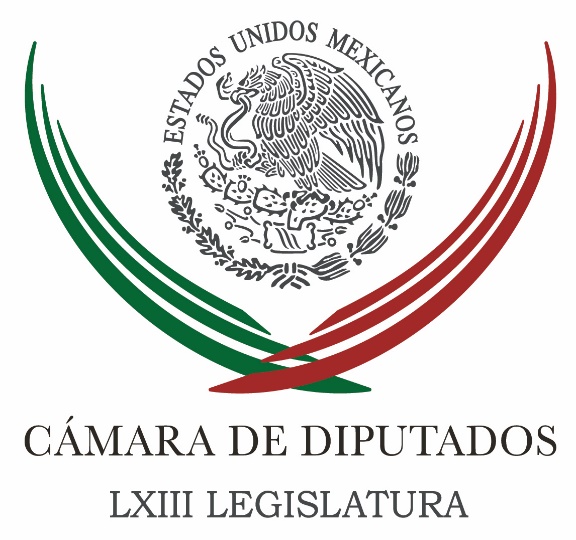 Carpeta InformativaTercer CorteResumen: Acción Nacional listo para legislar en mando mixto subsidiario Asesinato de juez Bermúdez es un llamado de atención al Estado: CamachoLo que está haciendo Anaya es una campaña anticipada: Ramírez MarínJavier Duarte ya no tiene fuero constitucional: Ramírez NietoSegob y PGR debieron mantener vigilado a Duarte para evitar su escape: PRDFracción de Encuentro Social pide no condicionar aval al paquete económicoDiputados desdeñan a comisiones; por falta de quórum cancelan cinco reunionesDiputada impulsa medidas para recuperación de víctimas de trata Senadores avalan propuesta del Ejecutivo para integrar a comisionada en la CofeceCrimen se combate con prevención no con estrategias equivocadas: Osorio ChongSHCP pide a diputados sustentar toda modificación a la MisceláneaLa alianza México-EU es inquebrantable: Ruiz MassieuCaso Duarte, el más relevante del nuevo sistema de justicia penal: PGRPRI alista expulsión de Javier DuarteEn política, los temas son de todos y de todas: Margarita ZavalaContadores critican que diputados dejen al último Ley de IngresosTrabajadores petroleros demandan a Romero Deschamps por enriquecimiento ilícito y lavado de dinero19 de octubre de 2016TEMA(S): Trabajo Legislativo FECHA: 19/10//16HORA: 15:36NOTICIERO: Notimex EMISIÓN: Tercer Corte  ESTACION: Online GRUPO: Notimex 0Acción Nacional listo para legislar en mando mixto subsidiario Los diputados del PAN están listos para legislar en temas como el mando mixto subsidiario, que permita una eficaz colaboración entre autoridades de los tres órdenes de gobierno, así como en aprobar el estatuto para dar certidumbre a la actuación de las Fuerzas Armadas en el combate de la inseguridad, entre otros.El coordinador de la fracción de Acción Nacional en la Cámara de Diputados, Marko Cortés Mendoza, señaló lo anterior y dijo que “coincidimos con la solicitud hecha por la iniciativa privada para conformar un nuevo pacto por la seguridad”.El líder de los diputados panistas consideró que llegó la hora de tomar decisiones para corregir lo que impide proporcionar un ambiente más seguro para los ciudadanos.“La principal tarea del Estado es dar seguridad a sus ciudadanos y por eso nuestro principal objetivo debe ser la seguridad en los hogares, en la calle y en los centros de trabajo”, lo que resulta una tarea mayúscula, destacó.Por ello, indicó, Acción Nacional se suma al reclamo de la sociedad para mejorar la seguridad, “ha llegado el momento de instaurar una nueva estrategia para enfrentar a la delincuencia, mediante el trabajo conjunto del Gobierno, el Congreso, el Poder Judicial y la Sociedad”. /gh/mTEMA(S): Trabajo LegislativoFECHA: 19/10/2016HORA: 17:38NOTICIERO: Noticias MVSEMISIÓN: Tercer CorteESTACION: OnlineGRUPO: MVS Comunicaciones0Asesinato de juez Bermúdez es un llamado de atención al Estado: CamachoEl asesinato del juez Vicente Antonio Bermúdez, perpetrado el pasado lunes en el municipio de Metepec, en el Estado de México, es una mala señal para el Estado de derecho y la democracia, así como un llamado de atención al Ejecutivo Federal y las autoridades en materia de seguridad, reconoció el líder parlamentario del Partido Revolucionario Institucional (PRI) en la Cámara de Diputados, César Camacho.“Esta es una mala señal que recibe el Estado de Derecho, la democracia y la forma civilizada de dirimir los conflictos en este país, tiene que ser una llamada de atención o tenemos que hacer que se convierta en una llamada de atención para tomar medidas eficaces por la integridad física de los jueces y magistrados, pero también por la forma de convivir armónica, pacífica y ordenada que nos debemos los mexicanos”, apuntó.Camacho Quiroz señaló que resulta preocupante que impartidores de justicia que atienden y dirimen “conflictos complicados” o asuntos que requieren una “investigación profunda”, como ocurrió en el caso del juez Bermúdez Zacarías, que estudió casos relacionados con el crimen organizado, estén en peligro por ejercer sus funciones.El congresista agregó que es preciso implementar acciones para garantizar la integridad de jueces, magistrados y la ciudadanía en su conjunto; pero no será posible implementar figuras como la de los “jueces sin rostro”.“La variable de los jueces sin rostro se aprovechó en otras latitudes, no en México. El sistema judicial penal está hecho justamente atendiendo al principio de inmediación, que tiene que ver con la presencia física del juez, esta es condición constitucional para la validez de las actuaciones judiciales penales, de modo que esta figura que se ha explorado en otros países no tiene opción de darse en México”, acotó. Duración 0’00’’, nbsg/m. TEMA(S): Trabajo Legislativo FECHA: 19/10/16HORA: 16:33NOTICIERO: La Otra OpiniónEMISIÓN: Tercer CorteESTACION: 90.5 FMGRUPO: ImagenLo que está haciendo Anaya es una campaña anticipada: Ramírez MarínRicardo Alemán, conductor: Ricardo Anaya, dirigente nacional del PAN, ha intentado camuflajear, engañar a no solamente los panistas sino a la opinión pública en general. Esto con sus muy claras y parece que incontenibles ambiciones de ser candidato presidencial; sin embargo, es evidente que utiliza el PAN a su favor, incluso lo utiliza de manera ilegal. El asunto de los spots, el asunto de estos mítines que ya le comentamos en días pasados, que llega con desplegados en periódicos y espectaculares diciendo: "Bienvenido Presidente". El presidente no es porque sea presidente del PAN, sino porque ya en ese manejo subliminal lo quieren presentar como Presidente de la República, en una especie de avanzada de su candidatura presidencial, este juego que hacen los mercadólogos. ¿Qué significa eso? ¿Es una campaña adelantada? ¿Qué va hacer el PRI? ¿Qué va hacer le PRD? ¿Qué van hacer los demás partidos? ¿El señor Ricardo Anaya puede disponer sin límite de los spots de su partido?Tenemos en la línea telefónica al diputado Jorge Carlos Ramírez Marín, representante del PRI ante el INE. Diputado me da gusto saludarlo. Jorge Carlos Ramírez Marín: Igualmente, Ricardo, muchas gracias.Conductor: Platíquenos, diputado, usted es representante del PRI ante el INE y yo no he visto que haga una denuncia de que Ricardo Anaya quiere “agandallarse” la candidatura presidencial de su partido o cómo es el asunto.Jorge Carlos Ramírez Marín: Las hicimos desde la ocasión de los spots y desafortunadamente el criterio del Tribunal fue que no, que no estaba haciendo una campaña adelantada, Ricardo Anaya. Han sido, como tú ponías el ejemplo de que los letreros que le dan la bienvenida, han sido sumamente cuidadosos en el fraseo, que dice todo a quienes entendemos perfectamente, pero al parecer los señores magistrados no están en ese entendido y fallaron en contra de nuestra pretensión de que se dictaran medidas cautelares en contra de estas actividades. Pero al buen entendedor pocas palabras, a nadie le queda duda de que lo que está haciendo es una campaña anticipada; pero, permíteme el comentario, para nosotros es importante pero para los panistas es más importante. Y los panistas están conformes viendo, me da mucha risa Anaya, porque se queja de la gente que no debate y cuando lo invitan él no va y es un debate entre panista y ve la corrupción en todos lados, pero cuando le preguntan dónde tienen escondido a Padrés, dicen que no es cosa de ellos y que no saben, en fin. Van una y otra vez dando estos humos de incongruencia. Desafortunadamente en el caso específico, de lo que en nuestra opinión son sin lugar a dudas actos anticipados de campañas, el criterio del Tribunal tanto para él como para Andrés Manuel López Obrador, fue que no; que estaban aprovechando, que estaban dentro de las actividades que les permitía su condición de presidentes de su partido. No recuerdo en el PAN un caso como éste, recuerdo presidentes que pudieron haber sido candidatos a la Presidencia de la República, pero que dejaban la presidencia para ir a hacer campaña. Por primera vez vemos que un presidente que sin la muleta del Comité Ejecutivo Nacional al parecer no caminaría, entonces ahí está; pero, insisto, creo que la principal ofensa se le hace, aparte del electorado que se quiere engañar, pues a los panistas a los que ya se les engaño. Conductor: Sobre el tema de que el PAN está solapando al señor Guillermo Padrés, ¿hay alguna manera de acudir a la justicia para que esto se aclare o se van a quedar como si nada? Jorge Carlos Ramírez Marín: Nosotros estamos pidiéndole a la Procuraduría, vamos a enviar un escrito, después de pensarlo y de revisarlo con mucho cuidado en los siguientes términos: las últimas personas que tuvieron contacto con Padrés, las personas con las que tuvo una aparición pública fueron los integrantes de la Comisión de Asuntos Internos del PAN. Ellos tienen que dar una explicación, a ellos les tiene que haber dicho o les puede haber dicho Padrés cuáles eran sus intenciones. Los últimos que lo vieron públicamente fueron ellos. Así es que sería muy oportuno que pudieran ser llamados a testificar o por lo menos a decir dónde o presumen que este Padrés. Conductor: ¿Qué significa, diputado, que un ex procurador de la República, de filiación panista, sea el defensor de Padrés? Yo no me imagino que un gobernador del PRI haya puesto como su defensor a un ex procurador de un gobierno priísta, porque entonces el mundo se hubiera venido abajo. Jorge Carlos Ramírez Marín: Pasan dos cosas en ese sentido: uno, que Antonio Lozano tenía una trayectoria como litigante y esa trayectoria no fue tomada en cuenta para hacerlo Procurador de la República y ahora él simplemente sigue con su trayectoria de litigante, nada más que ya ha sido Procurador de la República. No sé cuál es el momento en el que debió despuntar su actividad como litigante, si cuando lo nombraron o ahora que ya tiene muchos años de haber dejado de serlo. Pero es sabido que Antonio Lozano ha hecho una trayectoria jurídica en su despacho en todo tipo de defensas; ésta ha sido su actividad principal, eso no se puede negar, nosotros no le vamos a regatear ese derecho a ocuparse y a trabajar y menos si lo ha hecho hasta hoy, hasta donde sabemos nosotros, de una manera abierta y legal. Tiene que tener clientes incómodos, porque de alguna forma él sigue siendo allegado por lo menos al partido y éste, sin lugar a dudas, va a ser el más incómodo de sus clientes. Conductor: Muy bien, diputado, seguimos con el tema. Jorge Carlos Ramírez Marín: Al contrario, don Ricardo, muchas gracias. Algo me preguntaron del paradero de Duarte, pues no lo sabemos. Conductor: ¿Qué sabe de eso? Jorge Carlos Ramírez Marín: No sabemos nada, excepto, tenemos la certeza, porque lo ha dicho el Secretario de Gobernación, que no ha habido ninguna salida legal de parte de Duarte del territorio nacional y, por lo tanto, tenemos la creencia firme de que aparecerá y dará la cara como debe hacerlo para enfrentar las acusaciones. Unos y otros, Padrés y Duarte, pueden tener la certeza de que el juicio que se les lleve no tendrá una variable política sino exclusivamente jurídica. En ese sentido, así se ha conducido la Procuraduría, y yo no creo que tengan elementos para pensar lo contrario. No ha habido un linchamiento por parte de la autoridad, ha habido una gran exposición pública, pero la autoridad ha sido extremadamente cauta y extremadamente apegada a su función jurídica. Conductor: Le aprecio, diputado. Jorge Carlos Ramírez Marín: Al contrario, Ricardo, muchas gracias. Conductor: Un saludo.Ahí tiene usted al diputado José Carlos Ramírez Marín, representante del PRI ante el INE. Sobre este tema que dijo Ramírez Marín de dónde está Javier Duarte, en estos momentos en las páginas de los diarios destaca que el presidente de la Comisión Instructora, la Comisión Instructora es la Comisión de San Lázaro encargada de iniciar el juicio de procedencia. El juicio de procedencia no es más que iniciar el procedimiento para un juicio político, quitarle el fuero a un diputado, gobernador, etcétera, todos los que tienen fuero. Pero este señor presidente de esta Comisión dice que Javier Duarte ya no tiene fuero, coincide con nuestro invitado de ayer, un constitucionalista, que nos decía que Javier Duarte ya no tenía fuero. Yo estuve en la mañana platicando con abogados litigantes, conocedores del tema, y me dijeron que sí tiene fuero. Entonces, estamos ya ante un choque de posiciones e interpretaciones constitucionales. Vamos a tratar de esclarecer este tema. Masn/mTEMA(S): Trabajo LegislativoFECHA: 19/1016HORA: 13:48NOTICIERO: El Universal.coEMISIÓN: Tercer CorteESTACION: Online:GRUPO: El Universal.com0Javier Duarte ya no tiene fuero constitucional: Ramírez NietoSuzzete Alcántara y Horacio Jiménez, reporteros: El presidente de la Subcomisión de Examen Previo de la Cámara de Diputados, Ricardo Ramírez Nieto (PRI), señaló que el gobernador con licencia, Javier Duarte, perdió el fuero constitucional en el momento en que entró en funciones el gobernador interino, Flavino Ríos Alvarado.“La premisa fundamental es que el fuero sigue al cargo. No puede haber dos fueros respecto de un solo cargo, en este orden de ideas, si el gobernador solicitó licencia y ya hay un gobernador que protesta al cargo por el tiempo restante, obviamente que el que tiene el fuero es Flavino, y en automático deja de tener fuero Duarte y no hay necesidad de que se presente la solicitud de procedencia”, explicó.En entrevista, Ramírez Nieto afirmó que mientras el político esté en funciones tiene fuero, pero una vez que pide licencia, renuncia o termino de mandato, concluye su fuero, por lo que Javier Duarte puede ser detenido por la Procuraduría General de la República.“La PGR está en plena facultad de solicitar la orden de aprehensión, el juez no incurre en absolutamente ninguna responsabilidad en liberar la orden de aprehensión. Desde el punto de vista legal y legislativo es lo que procede y como se los estoy platicando, no puede haber fuero para los dos cargos”, apuntó. dlp/mTEMA(S): Partidos PolíticosFECHA: 19/1016HORA: 16:59NOTICIERO: Noticias MVSEMISIÓN: Tercer CorteESTACION: Online:GRUPO: Noticias MVS0Segob y PGR debieron mantener vigilado a Duarte para evitar su escape: PRDAngélica Melin Campos, reportera: El vicecoordinador de la bancada del Partido de la Revolución Democrática (PRD) en la Cámara de Diputados, Jesús Zambrano, calificó como cuestionable la postura asumida por las autoridades federales, en especial la Secretaría de Gobernación (Segob) y la Procuraduría General de la República (PGR), en el caso del ex gobernador de Veracruz, Javier Duarte.A sabiendas de que avanzaría al menos una orden de aprehensión contra el ex mandatario veracruzano, la PGR y Gobernación “no hicieron nada” ponerlo bajo resguardo y evitar su escape, recriminó Zambrano Grijalva.“Menos mal que dice eso el secretario de Gobernación, que lo van a ubicar. Si el problema era que no lo perdieran de vista. Si ya tenían la información de que la PGR estaba a punto de solicitar una orden de aprehensión ante un juez ¿por qué no lo estaban monitoreando, por qué no le pusieron vigilancia especial y evitar por lo tanto que escapara?”, inquirió.El legislador de izquierda añadió que por el bien del país, deben ser ciertos los dichos del secretario Miguel Osorio, en cuanto a que su compañero de partido no se ha fugado.De lo contrario, sentenció, los mexicanos estarán ante un Estado de derecho, una estrategia de seguridad y autoridades “fallidas”.“En verdad deseo que lo que el secretario de Gobernación, Osorio Chong hizo saber el día de hoy, de que Duarte no ha salido del país y que pronto le echarán el guante y lo tendrán ubicado, se haga realidad. Porque de lo contrario, estaríamos de nueva cuenta ante una acción fallida de nuestros sistemas de seguridad, de inteligencia del Estado mexicano”, sentenció.Por su parte, el también diputado perredista Rafael Hernández, integrante de la Subcomisión de Examen Previo en San Lázaro, la cual se encarga de procesar las solicitudes de juicio político, admitió que existe un debate jurídico respecto a si el ex mandatario, que ya fue sustituido por un gobernador interino, conserva o no el fuero que le confería el cargo.Hernández Soriano dijo que a su consideración, Duarte de Ochoa no pierde el fuero sino hasta que finalice el periodo para el cual fue electo, es decir, hasta el último día del mes de noviembre, esto, a pesar de que ya existe un gobernador interino. Por ello, la PGR debería solicitar a la Cámara iniciar el proceso de desafuero, insistió.Incluso, el congresista del Sol Azteca manifestó que en ese caso, la Subcomisión de Examen Previo ha quedado rebasada y no tendría caso revisar las cuatro solicitudes de juicio político contra el militante priísta.Asimismo, el legislador señaló que en cualquiera de los casos, es decir, que sea procedente el desafuero o el juicio político, Gobernación debería poner en marcha los órganos de inteligencia del Estado para ubicar al ex gobernante veracruzano y colaborar en su captura.Y lo mismo debería suceder en el caso del ex gobernador de Sonora y militante del Partido Acción Nacional (PAN), Guillermo Padrés.“Estoy convencido de que los únicos responsables de que estemos en este escenario de circo con Duarte y Guillermo Padrés fugados, son las autoridades encargadas de girar las órdenes de aprehensión y en el caso del gobernador con licencia solicitar al Congreso de la Unión el juicio de procedencia para que quede a disposición de la PGR o las autoridades correspondientes”, recalcó. dlp/mTEMA(S): Trabajo LegislativoFECHA: 19/10//16HORA: 15:02NOTICIERO: Notimex EMISIÓN: Tercer Corte  ESTACION: Online GRUPO: Notimex 0Fracción de Encuentro Social pide no condicionar aval al paquete económicoLa fracción del Partido Encuentro Social exhortó a los demás institutos políticos representados en el Congreso de la Unión, a no condicionar a intereses partidistas la discusión y aprobación del paquete económico 2017.“Por mucho que nuestras agendas e intereses políticos sean distintos a los del Gobierno de la República, no debemos apostar por su fracaso político ni económico. Somos parte del Estado y estamos para servir al país y a su gente”, declaró Ana Guadalupe Perea.La diputada señaló que decidir el porvenir económico e inmediato de una nación y diseñar las estrategias que le permitan gozar de la mejor salud financiera posible en tiempos de inestabilidad global, “no es un asunto menor ni se debe tomar a la ligera”.“Lo que se planea en el Ejecutivo y se decide en el Legislativo representa un proceso que exige de cada uno de nosotros altura de miras y un compromiso con la gente, de la que somos mandatarios para llevar a México hacia el futuro con equilibrio y estabilidad económica”, aseveró.Perea Santos aclaró que en Encuentro Social “tenemos por norma pasar de la protesta a la propuesta y esa noción es la que mueve nuestro actuar dentro y fuera del Congreso. En este periodo de sesiones nuestro compromiso lo queremos reiterar y hacer patente a través de la discusión respetuosa y constructiva entre partidos”.La legisladora también dio a conocer que presentó una iniciativa de reforma y adición a las leyes de los impuestos al Valor Agregado (IVA) y Sobre la Renta (ISR), para disminuir el uso de dinero en efectivo y aumentar los pagos electrónicos con el fin de facilitar las transacciones cotidianas.Citó que a 2014, de acuerdo con cifras del Banco de México, 99 por ciento de los mexicanos usaban el efectivo como medio de transacción, 17 por ciento utilizaban tarjetas de débito y 11 por ciento ocupaba las de crédito.Ana Guadalupe Perea subrayó que con esas propuestas de reforma al IVA y al ISR, se quiere impulsar el uso de instrumentos de pago distintos al efectivo, para lo cual se pretenden promover estímulos fiscales.También plantea establecer tasas diferenciadas al Impuesto al Valor Agregado de 16 por ciento para operaciones en efectivo y de 13 por ciento para pagos por medios electrónicos o cheques.“De este modo queremos ser parte de la solución a los problemas que afectan a todos los mexicanos, buscamos que en las mesas y los bolsillos de las personas y las familias, se vea lo mejor de nuestro esfuerzo y amor por México”, agregó. /gh/mTEMA(S): Trabajo LegislativoFECHA: 19/10/2016HORA: 17:40NOTICIERO: Noticias MVSEMISIÓN: Tercer CorteESTACION: OnlineGRUPO: MVS Comunicaciones0Diputados desdeñan a comisiones; por falta de quórum cancelan cinco reunionesEn la Cámara de Diputados, luego de que la sesión del martes 18 de octubre se alargara por más de siete horas, durante las cuales se aprobaron cambios a las dos primeras leyes relativas al Paquete Económico del 2017, este miércoles 19 de octubre, la mayoría de los congresistas optó por ausentarse y cancelar las distintas reuniones de comisiones programadas.Por falta de quórum, es decir, por la ausencia de legisladores y legisladoras, las reuniones de cinco comisiones, incluyendo las de Relaciones Exteriores, Salud y Transparencia y Anticorrupción se cancelaron.En particular sobre la Comisión de Transparencia, el diputado del Partido Revolucionario Institucional (PRI), Pedro Luis Noble, se quejó de la conducción encabezada por el diputado presidente, Rogerio Castro, al que señaló por mostrar una reiterada “falta de cortesía política”.Noble Monterrubio recriminó que el diputado Castro Vázquez haya citado con escasas horas de anticipación, 25 horas aproximadamente, cuando debió citar 48 horas antes, a un amplio foro sobre protección de datos personales, en el que se anunció, participarán académicos, especialistas, organizaciones civiles, senadores y otros invitados.Lo anterior, justo cuando se reunirá la Comisión de Hacienda, para dictaminar la Ley de Ingresos y la “Miscelánea Fiscal” del 2017, insistió. “Donde se analizarán los tópicos sobre la Ley de Protección de Datos Personales, es sobre esa minuta que ya está aquí proveniente del Senado. Pero en cuestión de horas, a quienes tenemos una función legislativa, quienes tenemos compromiso con otras comisiones en análisis de presupuesto, nos parece una falta de respeto de la presidencia de la Comisión de Transparencia, del diputado Rogerio Castro”, insistió.El legislador priísta recordó que la Comisión de Hacienda fue citada a las 17:00 horas; sin embargo, debido a que continúa el acercamiento entre las fracciones parlamentarias a fin de concretar acuerdos en torno a los ingresos para el 2017, los trabajos iniciarían después de las 19:00 horas.La Comisión que llevó a cabo la reunión prevista, a la que acudieron invitados del Instituto Politécnico Nacional (IPN), fue la de Ciencia y Tecnología. Duración 0’00’’, nbsg/m. TEMA(S): Trabajo Legislativo FECHA: 19/10//16HORA: 15:29NOTICIERO: Notimex EMISIÓN: Tercer Corte  ESTACION: Online GRUPO: Notimex 0Diputada impulsa medidas para recuperación de víctimas de trata La diputada del Partido Verde, Sara Paola Gálico Félix Díaz, presentó una iniciativa para modificar las Ley General para Prevenir, Sancionar y Erradicar los Delitos en Materia de Trata de Personas y para la Protección y Asistencia a las Víctimas de estos Delitos.El objetivo de la enmienda es que los albergues, refugios o casas de medio camino especializados, adopten medidas apropiadas para la recuperación física y psicológica de víctimas de este delito, que se estima son más de 60 mil que sufren explotación sexual en México.“En México, 42 por ciento de las víctimas de trata son niñas y niños y cada mes 100 infantes caen en manos de las redes de la prostitución, explotación sexual y comercial infantil que equivale a mil 200 niños al año”, expuso.La secretaria de la Comisión a Grupos Vulnerables puntualizó que es necesario establecer expresamente en la ley que todos los casos se deberán considerar la edad, el sexo, el desarrollo evolutivo, cognoscitivo, madurez de los menores para la implementación de las acciones de asistencia y protección.Lo anterior, dijo, deberá de realizarse en un ambiente que fomente la dignidad de los niños, niñas y adolescente, ya que es “primordial, reconocer, en todo momento, el interés superior del menor”.Explicó que la trata de personas en sus diferentes modalidades es una forma de esclavitud moderna, y comentó que la pobreza, la exclusión, la falta de oportunidades y la invisibilidad social también son esclavizantes.Finalmente, exhortó a los integrantes de la LXIII Legislatura federal para considerar su iniciativa, la cual se turnó se a las comisiones unidas de Justicia y Derechos Humanos para su que su dictaminación. /gh/mTEMA(S): Trabajo LegislativoFECHA: 19/1016HORA: 15:45NOTICIERO: 24 HORASEMISIÓN: Tercer CorteESTACION: Online:GRUPO: 24 HORAS0Senadores avalan propuesta del Ejecutivo para integrar a comisionada en la CofeceKarina Aguilar, reportera: Las comisiones de Comercio y Fomento Industrial y de Estudios Legislativos del Senado, avalaron la propuesta del Ejecutivo Federal, Brenda Gisela Hernández Ramírez, para formar parte de la Comisión Federal de Competencia Económica (Cofece).Luego de comparecer ante los integrantes de las comisiones unidas, los senadores determinaron que Gisela Hernández, cumple con los requisitos que establece la ley y con el perfil profesional para ser comisionada.Durante su reunión con los legisladores, dijo que será sumando esfuerzos como se podrán corregir las fallas que existen en los mercados y que afectan la competencia y libre concurrencia en detrimento del potencial de crecimiento de la economía mexicana y del bienestar de los consumidores.La propuesta será presentada ante el Pleno del Senado para su aprobación. dlp/mTEMA(S): Información GeneralFECHA: 19/1016HORA: 14:55NOTICIERO: El Financiero.comEMISIÓN: Tercer CorteESTACION: Online:GRUPO: El Financiero.com0Crimen se combate con prevención no con estrategias equivocadas: Osorio ChongAcapulco, Susana Guzmán, reportera: .El secretario de Gobernación, Miguel Ángel Osorio Chong, afirmó que el crimen se combate con prevención y no con estrategias equivocadas de combatir el fuego con más fuego.Al inaugurar en Acapulco, Guerrero, la Feria Integral de Prevención Social, el responsable de la política interior del país, advirtió que “ha habido momentos complejos, pero quienes creen que la delincuencia podría echar para atrás a las fuerzas federales en Acapulco están completa y totalmente equivocados”.“Vamos a seguir adelante para recuperar Acapulco, para darle tranquilidad, para que vengan turistas nacionales, para que vengan internacionales, que regresen de otros países a Acapulco, pero fundamentalmente, para que vivan en tranquilidad todas y todos ustedes”, agregó.Comentó que la apuesta del gobierno del presiente Enrique Peña es la prevención y destacó que en Acapulco y en Guerrero es donde más recursos de prevención se han dispuesto. “Esa es la instrucción del  presidente de la República, y esa es la apuesta que vamos a seguir”, dijo.Agregó que “a partir de esta estrategia que se ha venido implementando en Acapulco y en todo Guerrero, hemos venido bajando el número de homicidios día a día, poco a poco, no hay varitas mágicas, hay un ejercicio, un esfuerzo integral del gobierno de la República, junto con el gobierno del estado y el gobierno municipal, pero vamos avanzando”.Acompañado de los secretarios de la Defensa Nacional, Salvador Cienfuegos y de Marina, así como de la procuradora General de la República, Arely Gómez, Osorio Chong dijo a los habitantes de la colonia Renacimiento donde se llevó a cabo el evento: “cuenten con que seguiremos trabajando en este tipo de programas, habrá más ferias, aquí es donde se están desarrollando más ferias en el estado de Guerrero, ferias para la prevención”.En el acto, el secretario hizo un reconocimiento a la labor que desempeñan el Ejército y las fuerzas armadas en el combate a la inseguridad y dijo que “hay en los soldados, en los marinos, en los policías federales, la decisión, la voluntad de servirles y de servirles bien”.Finalmente pidió el apoyo de los ciudadanos y de que cada quien haga su parte pues “todos los esfuerzos son fundamentales para transformar nuestro país, para transformar Acapulco y para transformar a Guerrero”. dlp/mTEMA(S): Información GeneralFECHA: 19/1016HORA: 14:58NOTICIERO: La Crónica.comEMISIÓN: Tercer CorteESTACION: Online:GRUPO: La Crónica.com0SHCP pide a diputados sustentar toda modificación a la MisceláneaNotimex: El subsecretario de Ingresos de la Secretaría de Hacienda, Miguel Messmacher, pidió a los diputados responsabilidad y sustentar en bases sólidas cualquier modificación a las propuestas de Miscelánea Fiscal y Ley de Ingresos.A las 17:00 horas comenzará el debate sobre ambos temas en la Comisión de Hacienda y Crédito Público de la Cámara de Diputados.Entrevistado en el Palacio Legislativo de San Lázaro, mencionó que hay confianza en que los representantes populares serán responsables y aprobarán un paquete económico en línea con las expectativas que hay para el año próximo.Comentó que la Secretaría de Hacienda y Crédito Público (SHCP) mantiene una proyección de ingresos para el próximo año por 4.3 billones de pesos.Insistió en que si los diputados deciden hacer cambios en los parámetros de tipo de cambio, que el gobierno fijó en 18 pesos con 20 centavos por dólar, o en el precio del petróleo, establecido en 42 dólares por barril, tendrá que hacerse de manera muy responsable.El secretario de la Comisión de Hacienda, Jorge Estefan Chidiac, manifestó a su vez que en la iniciativa de Miscelánea Fiscal presentada no se prevén nuevos impuestos ni aumento a los que ya existen, como al tabaco, la comida chatarra y las bebidas azucaradas.El legislador del Partido Revolucionario Institucional abundó que en la propuesta de Ley de Ingresos serán la liberalización de los precios de las gasolinas y el Impuesto sobre la Renta (ISR) los dos temas en los que se prevé habrá mayor discusión durante la sesión de la Comisión de Hacienda.Los dictámenes de Miscelánea Fiscal y Ley de Ingresos subirán al pleno de la Cámara de Diputados mañana jueves 20 de octubre, fecha límite establecida en la legislación para su análisis, discusión y aprobación. dlp/mTEMA(S): Información GeneralFECHA: 19/1016HORA: 17:51NOTICIERO: El Financiero.comEMISIÓN: Tercer CorteESTACION: Online:GRUPO: El Financiero.com0La alianza México-EU es inquebrantable: Ruiz MassieuAnabel Clemente, reportera: La Secretaria de Relaciones Exteriores Claudia, Ruiz Massieu, aseguró que la alianza México Estados Unidos es inquebrantable y que trasciende cualquier coyuntura política.En una reunión con el gobernador de Virginia, Terry McAuliffe, la funcionaria enfatizó la importancia que tiene la relación bilateral entre ambos países, y estableció el interés en establecer mecanismos de cooperación educativa con instituciones académicas de Virginia, así como trabajar de manera conjunta para promover el empoderamiento de las mujeres.“El futuro y la viabilidad de Estados Unidos como una potencia económica dominante en el siglo XXI están relacionados con el éxito de sus vecinos, de su población inmigrante y de toda la región. Debido a estas razones y más, la alianza México-EE.UU. es inquebrantable. La conexión México-Virginia es inquebrantable. Tiene raíces profundas y fuertes y es suficientemente madura para superar cualquier coyuntura política y será estratégica en el futuro, mientras crecemos de manera más próspera, competitiva y segura junto”, expresó la canciller.De gira por el estado norteamericano, Ruiz Massieu también participó en un almuerzo con empresarios del estado, ofrecido por el Gobernador McAuliffe. Durante el encuentro, la Canciller resaltó la importancia de la relación comercial entre México y Virginia.Señaló que en 2015, México y Virginia intercambiaron 2.1 miles de millones de dólares en bienes y servicios. Asimismo, señaló que México es el tercer mercado más importante para las exportaciones de Virginia y que en 2015, México exportó 929 millones de dólares a la entidad, lo que representó el 3.7 por ciento de las importaciones de Virginia en ese año. dlp/mTEMA(S): Información GeneralFECHA: 19/1016HORA: 15:51NOTICIERO: El Universal.comEMISIÓN: Tercer CorteESTACION: Online:GRUPO: El Universal.com0Caso Duarte, el más relevante del nuevo sistema de justicia penal: PGR
Astrid Sánchez: La Procuradora General de la República, Arely Gómez González, escribió en su cuenta de Twitter un mensaje, que luego fue borrado, sobre la investigación al Gobernador con licencia de Veracruz, Javier Duarte, la cual calificó como el proceso más relevante bajo el Sistema de Justicia Penal Acusatorio."La @PGR_mx inició una investigación para conocer si J. Duarte está vinculado con algún ilícito. Es el proceso más relevante bajo el #SJPA", escribió la titular de la PGR esta tarde.Las etapas del nuevo sistema de justicia penal consisten en la investigación inicial: denuncia, inicio de parte de investigación, orden de aprehensión, audiencia inicial; investigación complementaria: formulación de la imputación, declaración del imputado, vinculación a proceso, cierre de la investigación; etapa intermedia: formulación de la acusación, presentación de pruebas para admisión, apertura de juicio oral; etapa de juicio oral: apertura, desahogo de pruebas, alegatos de clausura, sentencia y la última etapa es la ejecución de sanción.Un juez federal giró una orden de aprehensión en contra de Duarte, la cual no ha sido cumplimentada porque autoridades desconocen su paradero dlp/mTEMA(S): Partidos PolíticosFECHA: 19/10/16HORA: 19:15NOTICIERO: Mileio.comESTACIÓN: Online GRUPO: Milenio0PRI alista expulsión de Javier DuarteLa Comisión de Justicia Partidaria del PRI acordó resolver con la inmediatez necesaria el proceso de expulsión del gobernador con licencia, quien está citado a comparecer el martes 25 de octubre.ALEJANDRO MADRIGAL.- Ciudad de México. La Comisión de Justicia Partida del PRI determinó acelerar el proceso de expulsión del gobernador de Veracruz con licencia, Javier Duarte y lo citaron a comparecer el próximo martes 25 de octubre.“Los integrantes de esta Comisión han acordado, resolver con la inmediatez necesaria el proceso de expulsión de Javier Duarte de Ochoa, quien está citado a comparecer ante dicho órgano el próximo martes 25 de octubre”, anunciaron en un comunicado.De esta forma el proceso contra Duarte de Ochoa, el cual se inició con la suspensión de sus derechos partidarios, “avanza a la siguiente etapa del proceso en el que se valorará de forma definitiva su situación”.Previamente, el presidente de la Comisión de Justicia Partida del PRI, Fernando Elías Calles, confirmó que no habría expulsión del gobernador veracruzano hasta que no se tenga una sentencia condenatoria de un juez.“Una vez se dicten la sentencia las autoridades correspondientes se tomarán las medidas que correspondan. Sus derechos como priistas están suspendidos y en tanto no haya sentencia de por medio no podemos hacer nada”, dijo al finalizar el aniversario luctuoso número 71 del ex presidente de México, Plutarco Elías Calles.Pese a ello el priista confirmó que Duarte ensució la imagen del partido, le hizo daño y consideró que sea un ejemplo para que ningún priista haga las cosas con el “descaro” con que lo hizo el gobernador veracruzano.“Efectivamente, nos hizo mucho daño, pero como ha dicho el presidente del partido, estamos cambiando y creo que esto va a sentar un precedente donde ya difícilmente va a haber quien haga las cosas con ese descaro”.Al concluir una guardia de honor para recordar el aniversario luctuoso del ex presidente y fundador del PRI, Plutarco Elías Calles y en la que participaron el secretario de Educación Pública, Aurelio Nuño, el presidente nacional del PRI, Enrique Ochoa y la secretaria general de ese partido, Carolina Monroy, el presidente de la comisión de justicia partidaria aseguró que evaluar su expulsión no fue ni será una moneda de cambio con otros partidos, como lo aseguró el PRD.“El PRD puede decir lo que quiera; el PRD no ha hecho nada en contra de la bola de bandidos que tiene”.Este miércoles el secretario de Gobernación, Miguel Ángel Osorio Chong, confirmó que existe una orden de aprehensión en contra del gobernador veracruzano con licencia, Javier Duarte; sin embargo, la Comisión de Justicia Partidaria no considera sea un motivo suficiente para expulsarlo del PRI.TEMA(S): Partidos PolíticosFECHA: 19/10/16HORA: 17:56NOTICIERO: Excelsior.comESTACIÓN: Online GRUPO: Excelsior0En política, los temas son de todos y de todas: Margarita ZavalaLa duda sobre si puede o debe haber liderazgos políticos femeninos está superada, consideró; destacó el papel ético, incluyente y sin barreras que tienen hoy mujeres y hombres dentro de la políticaCIUDAD DE MÉXICO. Para Margarita Zavala, la duda sobre si puede o debe haber liderazgos políticos femeninos en el país, ha quedado superada y considera que esos temas son terreno para todos y todas.La abogada panista destacó en el marco del aniversario número 63 de la reforma al artículo 34 de la Constitución, que permitió a las mujeres mexicanas emitir su voto por primera vez en 1953, que ha sido testigo a través de conferencias impartidas en universidades y preparatorias, de cómo no se pone en duda la posibilidad del liderazgo político de la mujer en nuestro país.La duda sobre si puede o debe haber liderazgos políticos femeninos está superada, especialmente entre las generaciones más jóvenes”, expresó.En ese sentido, Zavala recordó la lucha de mujeres como Elvia Carrillo Puerto, la primera mujer elegida como diputada local, Florentina Villalobos, Rosario Alcalá entre muchas otras, que lucharon por obtener a base de trabajo cargos públicos, confirmando que la política no es cuestión de género.El 17 de octubre nos puede servir para reflexionar el papel que tenemos tanto mujeres como hombres dentro de la política, qué tipo de liderazgo tenemos que ejercer quienes estamos en esto. La respuesta es clara: liderazgo ético, incluyente, sin barreras de género, que tome las decisiones que son mejores para todos”, precisó.Margarita Zavala, quien ya figura como aspirante fuerte para el proceso al interior del PAN, por la candidatura presidencial, también comienza a tomar fuerza en la intención del voto de los ciudadanos, de acuerdo con la “Gran encuesta electoral. Escenario rumbo al 2018”, realizada por la consultoría Mitofsky.En un primer ejercicio, la encuesta de Mitofsky señala a Margarita Zavala como favorita para ser la candidata a presidenta por el PAN, con el 60.5% de la aprobación de los simpatizantes del partido rumbo al 2018, mientras que Ricardo Anaya le seguiría en preferencias con el 19.6% y Rafael Moreno Valle quedaría en tercer lugar, con un 14.3% de las preferencias.Por otro lado, según los datos presentados, sería Margarita Zavala la carta fuerte del partido blanquiazul para contender por la Presidencia de la República, al obtener el 23.6% de las preferencias del voto, en un escenario que plantea como presidenciables a Miguel Ángel Osorio Chong por el PRI; Miguel Ángel Mancera por el PRD; Andrés Manuel López Obrador por Morena, y Jaime Rodríguez “El Bronco” como candidato independiente.Margarita Zavala interrumpió sus actividades el pasado martes, derivado de una cirugía de emergencia a la que se tuvo que someter, por desprendimiento de retina.Hoy tendré de emergencia una cirugía de retina. Afortunadamente a tiempo, pero el postoperatorio es de reposo. ¡Lamento no estar en Puebla!”, informó a través de su cuenta en Twitter.Luego del procedimiento, se informó que la operación fue exitosa y tras algunos días de reposo como parte de las indicaciones postoperatorias, se reincorporará para dar seguimiento a su agenda de trabajo.   Jam/mTEMA(S): Trabajo LegislativoFECHA: 19/10/2016HORA: 17:27NOTICIERO: FórmulaEMISIÓN: Tercer CorteESTACION: OnlineGRUPO: Fórmula0Contadores critican que diputados dejen al último Ley de IngresosEl Instituto Mexicano de Contadores Públicos (IMCP) criticó que los diputados dejen hasta el último momento la aprobación de la Ley de Ingresos de la Federación para el próximo año, sin tomar en cuenta lo que le conviene a la sociedad.A un día de que venza el plazo para la que la Cámara de Diputados apruebe la LIF y la Miscelánea Fiscal para 2017, la presidenta del IMCP, Leticia Hervert Sáenz, afirmó que los legisladores solo abordan temas de interés para sus partidos políticos, con miras a las elecciones presidenciales de 2018.En su última rueda de prensa como dirigente de 21 mil contadores públicos organizados, afirmó que los diputados no discuten temas que le convienen a la sociedad, como el de eliminar los límites establecidos desde 2014 para deducir las prestaciones laborales.Hervert también se pronunció a favor de la creación de un consejo fiscal en México, como propone el Fondo Monetario Internacional (FMI), pues es necesario que exista una entidad especializada e independiente en política fiscal que detecte los riesgos de largo plazo y la manera de afrontarlos. Duración 0’00’’, nbsg/m. TEMA(S): Información GeneralFECHA: 19/10/16HORA: 18:11NOTICIERO: 24 Horas.mxESTACIÓN: Online GRUPO: 24 Horas0Trabajadores petroleros demandan a Romero Deschamps por enriquecimiento ilícito y lavado de dineroAcusaron una colusión entre miembros de la dirigencia para apoderse del patrimonio del SindicatoRedacción 24 HORAS.- Trabajadores petroleros sindicalizados denunciaron a los dirigentes Carlos Romero Deschamps y Ricardo Aldana ante la Procuraduría General de la República (PGR) por los delitos de enriquecimiento ilícito, lavado de dinero, extorsión, entre otros.En el recurso legal presentado ante la Subprocuraduría Especializada en Investigaciones de Delincuencia Organizada (SEIDO), los petroleros acusaron una colusión entre miembros de la dirigencia para apoderse del patrimonio del Sindicato Petrolero, como cuotas sindicales, dineros producto de contratos, venta de inmuebles como las tiendas de consumo, desviando estos recursos a sus cuentas personales, de familiares y amigos, y utilizándolos para la compra de lujosas residencias, ranchos, yates y otros bienes.La demanda se extiende a otros dirigentes como Moisés Balderas Castillo, Ricardo Hernández García, Artemio de Jesús Enriquez, entre otros, a quienes se les involucra en una red para desviar dinero sin el pago de impuestos y en algunos casos relacionándose con miembros del crimen organizado.El Sindicato Nacional de Trabajadores Petroleros de la República Mexicana negó que se trate de una disidencia e insistió que el argumento de la demanda es por el perjuicio al patrimonio de todos los agremiados, por lo que además exigió terminar con el cacicazgo de dirigentes “cobijados en la perpetuidad y la impunidad”.   Jam/m